Адаптированная рабочая программа курса «Биология» для учащихся 5-9 классов с ОВЗ (ЗПР) составлена на основе Фундаментального ядра содержания общего образования, требований к результатам освоения основной образовательной программы основного общего образования, требований к структуре основной образовательной программы основного общего образования, прописанных в Федеральном государственном образовательном стандарте основного общего образования.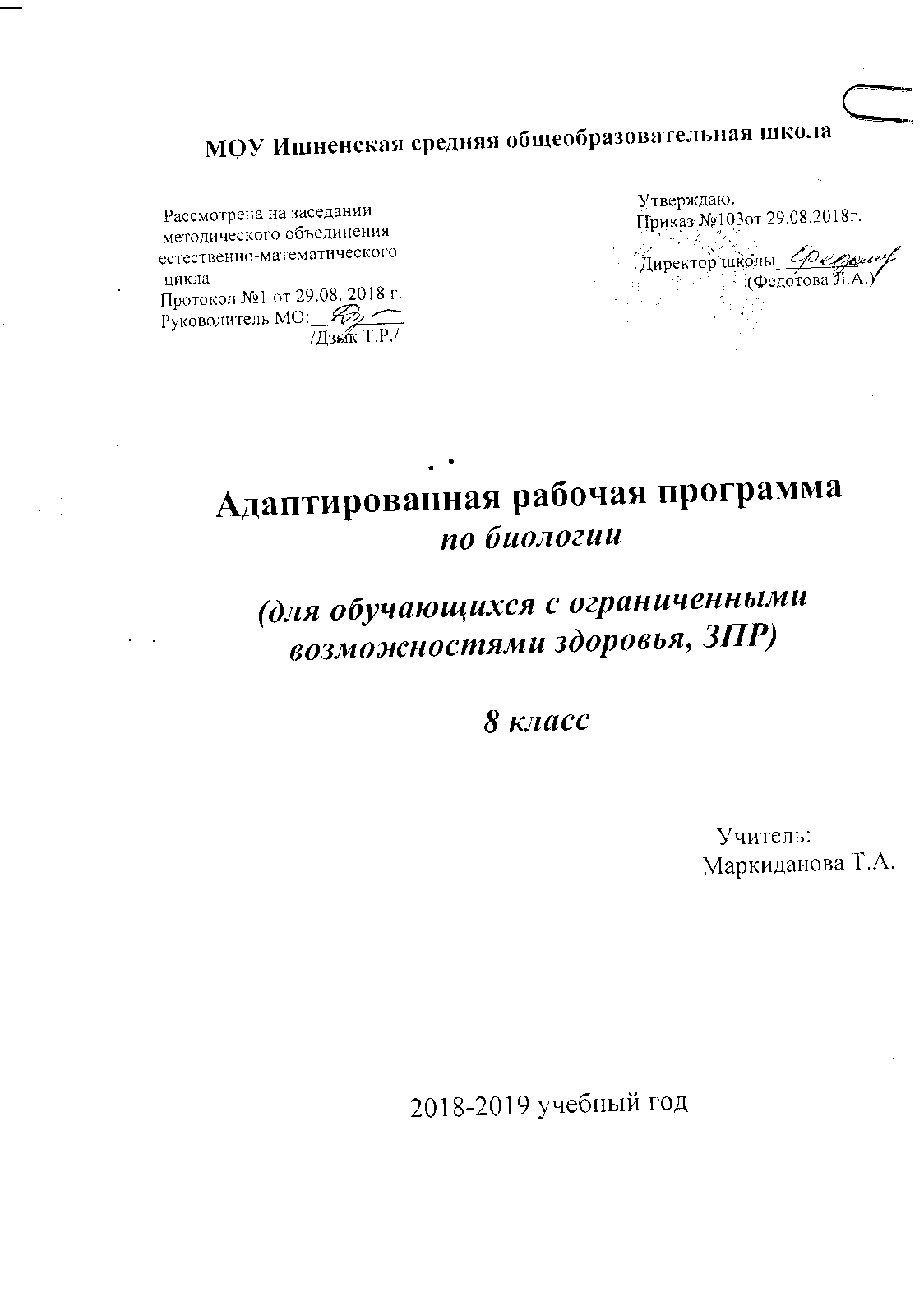 Адаптированная рабочая программа по биологии для ущачихся 8-х классов средней школы с ОВЗ (ЗПР) составлена в полном соответствии с Федеральным государственным образовательным стандартом общего образования второго поколения 2012 года, Концепции духовно - нравственного развития и воспитания личности гражданина России, на основе Закона «Об образовании» от 29.12.2012 за № 273-ФЗ, Программы основного общего образования по биологии для 8 класса «Биология. Многообразие живых организмов. Животные» автора В. Б. Захарова полностью отражающей содержание Примерной программы с дополнениями, не превышающими требования к уровню подготовки обучающихся.Учебно-методическое обеспечениеУчебник:Н.И.Сонин, В.Б. Захаров, «Биология: Многообразие живых организмов: Животные,8 кл.: учебник - М.: Дрофа,2014 – 222 с».Общая характеристика учебного курсаБиология входит в число естественных наук, изучающих природу, а также пути познания человеком природы. Значение биологических знаний для современного человека трудно переоценить. Изучение курса биологии обеспечивает личностное, социальное, общекультурное, интеллектуальное и коммуникативное развитие личности. В основные идеи изучения курса заложены цели формирования научного мировоззрения, овладении фундаментальными знаниями, умениями и методами познания природы. Уделяется особое внимание аксиологической составляющей образования, через воспитание ценностного отношения к природе, собственному здоровью, здоровью окружающих, гигиенической и экологической грамотности.Поэтому главная цель биологического образования заключается в повышении качества и эффективности получения и практического использования знаний.Построение учебного содержания осуществляется последовательно от общего к частному с учетом реализации внутрипредметных и метапредметных связей. В основу данного курса положен системно-деятельный подход, а также взаимодействие научного, гуманистического, аксиологического, культурологического, личностно-деятельностного, историко-проблемного, интегративного, компетентностного подходов.Рабочая программа предусматривает проведение демонстраций, наблюдений, лабораторных работ. Это позволяет вовлечь учащихся в разнообразную учебную деятельность, способствует активному получению знаний.В содержание курса включены сведения из географии, химии и экологии.Содержание курса «Биология. Многообразие живых организмов. Животные» структурировано и представлено на основе эколого-эволюционных, функциональных подходов, систематизации и обобщении информации.Место предмета в базисном учебном плане:Рабочая программа по биологии для 8 класса составлена из расчета часов, указанных в базисном учебном плане .В 8 классе предполагается изучение предмета в объеме 2 часа недельной нагрузки, всего 68 часов.Цели и задачи учебного курсаИзучение биологии в 8 классе направлено на достижение следующихцелей и задач:— систематизация знаний об объектах живой и неживой природы, их взаимосвязях, полученных в процессе изучения предмета в предыдущие годы;— развитие познавательных интересов, интеллектуальных и творческих способностей учащихся;— формирование первичных умений, связанных с выполнением лабораторных работ;— воспитание ответственного и бережного отношения к окружающей природе, формирование экологического мышления и основ гигиенических навыков.Личностные, метапредметные и предметные результаты освоенияучебного предметаСреди важнейших результатов в обучении биологии в 8 классе, являются:Личностные результаты;Осознавать единство и целостность окружающего мира, возможности его познаваемости и объяснимости на основе достижений науки.Постепенно выстраивать собственное целостное мировоззрение.Осознавать потребность и готовность к самообразованиюОценивать жизненные ситуации с точки зрения безопасного образа жизни и сохранения здоровья.Оценивать экологический риск взаимоотношений человека и природы.Формировать экологическое мышление: умение оценивать свою деятельность и поступки других людей с точки зрения сохранения окружающей среды – гаранта жизни и благополучия людей на Земле.знания основных принципов и правил отношения к живой природе, основ здорового образа жизни и здоровьесберегающих технологий;реализация установок здорового образа жизни;сформированность познавательных интересов и мотивов, направленных на изучение живой природы;эстетического отношения к живым объектам.Метапредметными результатами изучения курса «Биология» является формирование универсальных учебных действий (УУД).Регулятивные УУД:Самостоятельно обнаруживать и формулировать учебную проблему, определять цель учебной деятельности, выбирать тему проекта.Выдвигать версии решения проблемы, осознавать конечный результат, выбирать из предложенных и искать самостоятельно средства достижения цели.Составлять (индивидуально или в группе) план решения проблемыРаботая по плану, сверять свои действия с целью и, при необходимости, исправлять ошибки самостоятельно.В диалоге с учителем совершенствовать самостоятельно выработанные критерии оценки.Познавательные УУД:Анализировать, сравнивать, классифицировать и обобщать факты и явления. Выявлять причины и следствия простых явлений.Осуществлять сравнение, сериацию и классификацию, самостоятельно выбирая основания и критерии для указанных логических операций; строить классификацию на основе дихотомического деления (на основе отрицания).Строить логическое рассуждение, включающее установление причинно-следственных связей.Создавать схематические модели с выделением существенных характеристик объекта.Составлять тезисы, различные виды планов (простых, сложных и т.п.). Преобразовывать информацию из одного вида в другой (таблицу в текст и пр.).Вычитывать все уровни текстовой информации.Уметь определять возможные источники необходимых сведений, производить поиск информации, анализировать и оценивать ее достоверность.Коммуникативные УУД:Самостоятельно организовывать учебное взаимодействие в группе (определять общие цели, распределять роли, договариваться друг с другом и т.д.).в дискуссии уметь вы двинуть аргументы и контраргументы;учиться критично относиться к своему мнению, с достоинством признавать ошибочность своего мнения и корректировать его;понимая позицию другого, различать в его речи: мнение (точку зрения), доказательство (аргументы), факты (гипотезы, аксиомы, теории);уметь взглянуть на ситуацию с иной позиции и договариваться с людьми иных позиций.Предметными результатамиизучения курса является умение обучающихся осуществлять учебные действия:1. В познавательной (интеллектуальной) сфере:понимать смысл биологических терминов;характеризовать методы биологической науки (наблюдение, эксперимент, измерение) и оценивать их роль в познании живой природы;осуществлять элементарные биологические исследования;проводить биологические опыты и эксперименты и объяснять их результаты;пользоваться увеличительными приборами и иметь элементарные навыки приготовления и изучения препаратов;перечислять свойства живого;выделять существенные признаки клеток и организмов растений, животных, грибов и бактерий;описывать процессы: обмен веществ и превращение энергии, раздражимость, рост, развитие, размножение;различать на рисунках, таблицах и натуральных объектах основные группы живых организмов (бактерии, растения, животные, грибы), а также основные группы растений (водоросли, мхи, хвощи, плауны, папоротники, голосеменные и покрытосеменные);сравнивать биологические объекты и процессы, делать выводы и умозаключения на основе сравнения;характеризовать особенности строения и жизнедеятельности изученных групп живых организмов;определять роль в природе различных групп организмов;объяснять роль живых организмов в круговороте веществ в биосфере;составлять элементарные пищевые цепи;приводить примеры приспособлений организмов к среде обитания и объяснять их значение;находить черты, свидетельствующие об усложнении и упрощении строения живых организмов по сравнению с предками, и давать им объяснение;объяснять значение живых организмов в жизни и хозяйственной деятельности человека;различать съедобные и ядовитые грибы, опасные для человека растения и животных;описывать порядок оказания первой доврачебной помощи пострадавшим;формулировать правила техники безопасности в кабинете биологии при выполнении лабораторных работ.2. В ценностно-ориентационной сфере:демонстрировать знание основных правил поведения в природе и основ здорового образа жизни;анализировать и оценивать последствия деятельности человека в природе.3. В сфере трудовой деятельности:демонстрировать знание и соблюдать правила работы в кабинете биологии;соблюдать правила работы с биологическими приборами и инструментами (препаровальные иглы, скальпели, лупы, микроскопы).4. В сфере физической деятельности:демонстрировать навыки оказания первой помощи при отравлении ядовитыми грибами и растениями.5. В эстетической сфере:уметь оценивать с эстетической точки зрения объекты живой природы.Учащиеся получат возможность научиться:проводить естественно-научные и социальные измерения;анализировать результаты своей деятельности и затрачиваемых ресурсов;сформировать интеллектуальные, гражданские, коммуникационные, информационные компетенции;овладеть научными методами решения различных теоретических и практических задач, умениями формулировать гипотезы, конструировать, проводить эксперименты, оценивать и анализировать полученные результаты, сопоставлять их с объективными реалиями жизни;сформировать научное мировоззрение, освоить общенаучные методы (наблюдение, измерение, эксперимент, моделирование).Содержание программыРаздел 1. Царство Животные (55 ч)Тема 1.1. Введение. Общая характеристика животных (2 ч)Многообразие и значение животных в природе и жизни человека. Зоология – наука о животных. Общеезнакомство с животными. Животные ткани, органы и системы органов животных. Организм животного как биосистема. Среды обитания животных. Сезонные явления в жизни животных. Поведение животных (раздражимость, рефлексы и инстинкты). Разнообразие отношений животных в природе.       Регуляция жизнедеятельности животных: нервная и эндокринная регуляции. Особенности жизнедеятельности животных, отличающие их от представителей других царств живой природы. Систематика животных. Таксономические категории. Одноклеточные и многоклеточные (беспозвоночные и хордовые) животные.  . Трофические уровни и цепи питания.Демонстрация.Распределение животных и растений по планете: биогеографические области.Лабораторные и практические работы.Практическая работа № 1. Анализ структуры различных биомов суши и Мирового океана на схемах и иллюстрациях.Экскурсии.Экскурсия №1. Многообразие животных.Тема 1.2. Подцарство одноклеточные животные (4 ч)Общая характеристика простейших.Происхождение простейших. Клетка одноклеточных животных как целостный организм. Особенности организации клеток простейших, специальные органоиды. Значение простейших в природе и жизни человека. Пути заражения человека и животных паразитическими простейшими. Меры профилактики заболеваний, вызываемых одноклеточными животными.  Тип Саркожгутиконосцы. Многообразие форм саркодовых и жгутиковых. Тип Споровики. Споровики - паразиты человека и животных. Особенности организации представителей. Тип Инфузории. Многообразие инфузорий и их роль в биоценозах.Демонстрация.Схемы строения амебы, эвглены зеленой и инфузории туфельки. Представители различных групп одноклеточных.Лабораторные и практические работы.Лабораторная работа № 1.  Изучение строения и передвижения одноклеточных животныхТема 1.3. Подцарство многоклеточные животные (2 ч)Общая характеристика многоклеточных животных; типы симметрии. Клетки и ткани животных. Простейшие многоклеточные - губки; их распространение и экологическое значение.Демонстрация.Типы симметрии у многоклеточных животных. Многообразие губок.Тема 1.4. Кишечнополостные (2 ч)Общая характеристика типа Кишечнополостные. Регенерация. Происхождение и значение Кишечнополостных в природе и жизни человека. Бесполое и половое размножение.  Классы: Гидроидные, Сцифоидные и Кораллы. Роль в природных сообществах.Демонстрация.Схема строения гидры, медузы и колонии коралловых полипов. Биоценоз кораллового рифа. Внешнее и внутреннее строение кишечнополостных.Лабораторные и практические работы.Лабораторная работа № 2. Изучение плакатов и таблиц, отражающих ход регенерации у гидры.Тема 1.5. Тип Плоские черви (2 ч)Общая характеристика червей. Типы червей: плоские, круглые, кольчатые.  Особенности организации плоских червей. Свободноживущие ресничные черви. Многообразие ресничных червей и их роль в биоценозах. Приспособления к паразитизму у плоских червей. Классы Сосальщики и Ленточные черви. Понятие о жизненном цикле. Циклы развития печеночного сосальщика и бычьего цепня. Многообразие плоских червей-паразитов. Борьба с червями-паразитами. Меры профилактики паразитарных заболеваний.Демонстрация.Схемы строения плоских червей, ведущих свободный и паразитический образ жизни. Различные представители ресничных червей. Схемы жизненных циклов печеночного сосальщика и бычьего цепня.Лабораторные и практические работы.Лабораторная работа № 3. Жизненные циклы печеночного сосальщика и бычьего цепня.Тема 1.6. Тип Круглые черви (2 ч)Особенности организации круглых червей (на примере человеческой аскариды). Свободноживущие и паразитические круглые черви. Цикл развития человеческой аскариды. Меры профилактики аскаридоза.Демонстрация.Схема строения и цикл развития человеческой аскариды. Различные свободноживущие и паразитические формы круглых червей.Лабораторные и практические работы.Лабораторная работа № 4. Жизненный цикл человеческой аскариды.Тема 1.7. Тип Кольчатые черви (2 ч)Особенности организации кольчатых червей (на примере многощетинкового червя нереиды). Вторичная полость тела. Многообразие кольчатых червей. Значение дождевых червей в почвообразовании. Происхождение червей.  Классы: Многощетинковые, Малощетинковые, Пиявки. Значение кольчатых червей в биоценозах.Демонстрация.Схема строения многощетинкового и малощетинкового кольчатых червей. Различные представители типа кольчатых червей.Лабораторные и практические работы.Лабораторная работа № 2.  Изучениевнешнего строения дождевого червя, наблюдение за его передвижением и реакциями на раздраженияТема 1.8. Тип Моллюски (2 ч)Общая характеристика типа Моллюски.  Смешанная полость тела. Многообразие моллюсков. Классы Брюхоногие, Двустворчатые и Головоногие моллюски. Происхождение моллюсков. Значение моллюсков в биоценозах, их роль в жизни человека и его хозяйственной деятельности.Демонстрация.Схема строения брюхоногих, двустворчатых и головоногих моллюсков. Различные представители типа моллюсков.Лабораторные и практические работы.Лабораторная работа № 3.  Изучение строения раковин моллюсков.Тема 1.9. Тип Членистоногие (6 ч)Общая характеристика типа Членистоногих.Среды жизни. Инстинкты.Происхождение членистоногих.  Многообразие членистоногих. Классы Ракообразные, Паукообразные, Насекомые и Многоножки. Класс Ракообразные. Общая характеристика класса на примере речного рака. Высшие и низшие раки. Многообразие и значение ракообразных в биоценозах.Охрана Ракообразных.Класс Паукообразные. Пауки, скорпионы, клещи.   Особенности строения и жизнедеятельности паукообразных, их значение в природе и жизни человека. Клещи – переносчики возбудителей заболеваний животных и человека. Меры профилактики.Класс Насекомые.Особенности строения и жизнедеятельности насекомых.Многообразие и значение насекомых в природе и сельскохозяйственной деятельности человека. Насекомые – вредители. Меры по сокращению численности насекомых-вредителей. Насекомые, снижающие численность вредителей растений. Насекомые – переносчики возбудителей и паразиты человека и домашних животных. Одомашненные насекомые:медоносная пчела и тутовый шелкопряд.     Отряды насекомых с полным и неполным превращением (метаморфозом).  Многоножки.Демонстрация.Схема строения речного рака. Различные представители низших и высших ракообразных. Схема строения паука-крестовика. Различные представители класса паукообразных. Схемы строения насекомых различных отрядов. Схемы строения многоножек.Лабораторные и практические работы.Лабораторная работа № 4.  Изучение внешнего строения насекомого.  Лабораторная работа №  5. Изучение типов развития насекомых. Экскурсия №1. Разнообразие и роль членистоногих в природе родного краяТема 1.10. Тип Иглокожие (1 ч)+ 2часа резервное время  Общая характеристика типа. Многообразие иглокожих. Классы Морские звезды, Морские ежи, Голотурии. Многообразие и экологическое значение.Демонстрация.Схемы строения морской звезды, морского ежа и голотурии. Схема придонного биоценоза.Тема 1.11. Тип Хордовые. Подтип Бесчерепные (1 ч)Общая характеристика типа Хордовых. Происхождение хордовых. Подтип Бесчерепные. Ланцетник. Подтип Черепные или Позвоночные.Демонстрация.Схема строения ланцетника. Схема метаморфоза у асцидий.Тема 1.12. Подтип Позвоночные (Черепные). Надкласс Рыбы (4 ч)Общая характеристика позвоночных. Происхождение рыб. Общая характеристика рыб.Особенности внутреннего строения и процессов жизнедеятельности у рыб в связи с водным образом жизни. Размножение и развитие и миграция рыб в природе. Места обитания и внешнее строение рыб. Классы Хрящевые (акулы и скаты) и Костные рыбы. Многообразие костных рыб: хрящекостные, кистеперые, двоякодышащие и лучеперые рыбы.   Экологическое и хозяйственное значение рыб, рыбоводство и охрана рыбных запасов.Демонстрация.Многообразие рыб. Схемы строения кистеперых и лучеперых рыб.Лабораторные и практические работы.Лабораторная работа № 6.  Изучение внешнего строения и передвижения рыб.Тема 1.13. Класс Земноводные (4 ч)Первые земноводные. Общая характеристика земноводных как первых наземных позвоночных.Особенности внешнего строения в связи с образом жизни. Внутреннее строение земноводных. Размножение и развитие земноводных. Происхождениеземноводных.  Бесхвостые, хвостатые и безногие амфибии. Многообразие, места обитания, распространение земноводных и их охрана. Структурно-функциональная организация земноводных на примере лягушки.     Значение земноводных в природе и жизни человека.Демонстрация.Многообразие амфибий. Схемы строения кистеперых рыб и земноводных.Лабораторные и практические работы.Лабораторная работа № 7. Особенности внешнего строения лягушки, связанные с ее образом жизни.Тема 1.14. Класс Пресмыкающиеся (4 ч)Общая характеристика класса Пресмыкающиеся. Места обитания, особенности внешнего и внутреннего строения Пресмыкающихся. Размножение пресмыкающихся. Происхождение и многообразие древних пресмыкающихся. Значение пресмыкающихся в природе и жизни человека.  Чешуйчатые (змеи, ящерицы и хамелеоны), Крокодилы и Черепахи.   Положение в экологических системах. Вымершие группы пресмыкающихся.Демонстрация.Многообразие пресмыкающихся. Схемы строения земноводных и рептилий.Тема 1.15. Класс Птицы (4 ч)Общая характеристика класса Птицы. Места обитания и особенности внешнего строения птиц. Особенности внутреннего строения и жизнедеятельности птиц. Размножение и развитие птиц. Сальмонеллез – опасное заболевание, передающееся через яйца птиц.Сезонные явления в жизни птиц.Экологические группы птиц. Происхождение птиц. Значение птиц в природе и жизни человека. Охрана птиц. Птицеводство. Домашние птицы, приемы выращивания и ухода за птицами. Первоптицы и их предки. Настоящие птицы. Килегрудые, или Летающие, Бескилевые, или Бегающие, Пингвины, или Плавающие, птицы. Особенности организации и экологическая дифференцировка летающих птиц (птицы леса, степей и пустынь, открытых воздушных пространств, болот, водоемов и побережий). Охрана и привлечение птиц.    Демонстрация.Многообразие птиц. Схемы строения рептилий и птиц.Лабораторные и практические работы.Лабораторная работа №8.  Изучение внешнего строения и перьевого покрова птиц.Тема 1.16. Класс Млекопитающие (5 ч)Общая характеристика класса Млекопитающие. Среды жизни млекопитающих. Особенности внешнего строения, скелета и мускулатуры млекопитающих. Органы полости тела. Нервная система и поведение млекопитающих, рассудочное поведение. Размножение и развитие млекопитающих. Происхождение млекопитающих. Многообразие млекопитающих. Млекопитающие – переносчики возбудителей опасных заболеваний. Меры борьбы с грызунами. Меры предосторожности и первая помощь при укусах животных. Профилактика бешенства. Экологические группы млекопитающих. Сезонные явления в жизни млекопитающих. Происхождение и значение млекопитающих. Их охрана. Виды и важнейшие породы домашних млекопитающих. Приемы выращивания и ухода за домашними млекопитающими. Многообразие птиц и млекопитающих родного края.Первозвери (утконос и ехидна). Низшие звери (сумчатые). Настоящие звери (плацентарные). Структурно-функциональные особенности организации млекопитающих на примере собаки. Экологическая роль млекопитающих в процессе развития живой природы в кайнозойской эре. Основные отряды плацентарных млекопитающих: Насекомоядные, Рукокрылые, Грызуны, Зайцеобразные, Хищные, Ластоногие, Китообразные, Непарнокопытные, Парнокопытные, Приматы.  Домашние млекопитающие (крупный и мелкий рогатый скот, другие сельскохозяйственные животные).Демонстрация.Схемы, отражающие экологическую дифференцировку млекопитающих. Многообразие млекопитающих. Схемы строения рептилий и млекопитающих.Лабораторные и практические работы. Лабораторная работа № 9. Изучение внешнего строения, скелета и зубной системы млекопитающих.Экскурсия №2.  Многообразие птиц и млекопитающих родного края.Тема 1.17. Основные этапы развития животных (2 ч)Возникновение одноклеточных эукариот в протерозойскую эру. Эволюция и широкое расселение одноклеточных. Появление многоклеточных животных: губок, кишечнополостных и плоских червей. Направления развития древних плоских червей. Возникновение всех известных групп беспозвоночных. Эволюция кольчатых червей. Возникновение хордовых. Появление позвоночных в силурийском периоде палеозойской эры. Выход позвоночных на сушу. Первые земноводные. Господство рептилий в мезозойской эре. Появление млекопитающих и птиц. Основные направления эволюции животных.Демонстрация.Схемы организации ископаемых животных всех известных систематических групп.Тема 1.18. Животные и человек (2 ч)Значение животных в природе и жизни человека. История взаимоотношений человека и животных: охота и рыбная ловля древних людей. Значение сельскохозяйственного производства для обеспечения человечества пищей. Роль животных в экосистемах. Домашние животные.Демонстрация Использование животных человеком.Экскурсии.Экскурсия №3.Разнообразие птиц и млекопитающих  родного края.Предметные результаты обученияУчащиеся должны знать:признаки организма как целостной системы;основные свойства животных организмов;сходство и различия между растительными и животными организмами;что такое зоология, какова ее структура;признаки одноклеточного организма;основные систематические группы одноклеточных и их представителей;значение одноклеточных животных в экологических системах;-   типы паразитических простейших и вызываемые ими заболевания у человека, меры профилактики;современные представления о возникновении многоклеточных животных;общую характеристику типа Кишечнополостные;общую характеристику типа Плоские черви;общую характеристику типа Круглые черви;общую характеристику типа Кольчатые черви;общую характеристику типа Членистоногие;-   современные представления о возникновении хордовых животныхосновные направления эволюции хордовых;общую характеристику надкласса Рыбы;общую характеристику класса Земноводные;общую характеристику класса Пресмыкающиеся;общую характеристику класса Птицы;общую характеристику класса Млекопитающие;гипотезу о возникновении эукариотических организмов;основные черты организации представителей всех групп животных;крупные изменения в строении организма, сопровождавшие возникновение каждой группы животных;значение животных в природе и жизни человека;воздействие человека на природу;сферы человеческой деятельности, в которых используются животные;методы создания новых пород сельскохозяйственных животных и повышения эффективности сельскохозяйственного производства;особенности жизнедеятельности домашних животных.Учащиеся должны уметь:объяснять структуру зоологической науки, основные этапы ее развития, систематические категории;представлять эволюционный путь развития животного мира;классифицировать животные объекты по их принадлежности к систематическим группам;применять двойные названия животных при подготовке сообщений, докладов, презентаций;объяснять значения зоологических знаний для сохранения жизни на планете, разведения редких и охраняемых животных, выведения новых пород животных;использовать знания по зоологии в повседневной жизни;работать с живыми культурами простейших, используя при этом увеличительные приборы;распознавать одноклеточных возбудителей заболеваний человека;раскрывать значение одноклеточных животных в природе и жизни человека;применять полученные знания в практической жизни;наблюдать за поведением животных в природе;определять систематическую принадлежность животных к той или иной таксономической группе;работать с живыми животными и фиксированными препаратами (коллекциями, влажными и микропрепаратами, чучелами и др.);объяснять взаимосвязь строения и функций органов и их систем, образа жизни и среды обитания животных;использовать меры профилактики паразитарных заболеваний;характеризовать экологическую роль хордовых животных;характеризовать народнохозяйственное значение позвоночных;наблюдать за поведением животных в природе;оказывать первую медицинскую помощь при укусе опасным или ядовитым животным;характеризовать основные направления эволюции животных;объяснять причины возникновения и вымирания отдельных групп организмов;описывать распространение и роль отдельных групп животных на разных этапах развития жизни;анализировать и оценивать воздействие человека на животный мир;выстраивать свое поведение при встрече с дикими животными в природе;обращаться с домашними животными;разрабатывать режим кормления и условия содержания разных домашних животных;    оказывать первую помощь при травмах и отравлениях.Метапредметные результаты обученияУчащиеся должны уметь:давать характеристику методов изучения биологических объектов;наблюдать и описывать различных представителей животного мира;находить в различных источниках необходимую информацию о животных;-избирательно относиться к биологической информации, содержащейся в СМИ;работать с учебником, рабочей тетрадью и дидактическими материалами;составлять конспект параграфа учебника до и/или после изучения материала на уроке;разрабатывать план-конспект темы, используя разные источники информации;готовить устные сообщения и письменные рефераты на основе обобщения информации учебника и дополнительных источников;пользоваться поисковыми системами Интернета;сравнивать и сопоставлять животных изученных таксономических групп между собой;использовать индуктивный и дедуктивный подходы при изучении крупных таксонов;выявлять признаки сходства и различия в строении, образе жизни и поведении животных;обобщать и делать выводы по изученному материалу;представлять изученный материал, используя возможности компьютерных технологий;выявлять причинно-следственные связи принадлежности животных к разным категориям в Красной книге;выявлять признаки сходства и различия территорий различной степени охраны;находить в тексте учебника отличительные признаки основных биологических объектов;находить в словарях и справочниках значения терминов;выделять тезисы и конспектировать текст.Раздел 2. Вирусы (2 ч)Тема 2.1. Общая характеристика и свойства вирусов (2 ч)Общая характеристика вирусов. История их открытия. Строение вируса на примере вируса табачной мозаики. Взаимодействие вируса и клетки. Вирусы - возбудители опасных заболеваний человека. Профилактика заболевания гриппом. Происхождение вирусов.Демонстрация.Модели различных вирусных частиц. Схемы взаимодействия вируса и клетки при горизонтальном и вертикальном типе передачи инфекции. Схемы, отражающие процесс развития вирусных заболеваний.Предметные результаты обученияУчащиеся должны знать:общие принципы строения вирусов животных, растений и бактерий;пути проникновения вирусов в организм;этапы взаимодействия вируса и клетки;-   меры профилактики вирусных заболеваний.Учащиеся должны уметь:выявлять признаки сходства и различия в строении вирусов;-   объяснять механизмы взаимодействия вирусов и клеток;характеризовать опасные вирусные заболевания человека (СПИД, гепатит С и др.);осуществлять на практике мероприятия по профилактике вирусных заболеваний.Метапредметные результаты обученияУчащиеся должны уметь:обобщать информацию и делать выводы по изученному материалу;работать с дополнительными источниками информации и использовать возможности Интернета;представлять изученный материал, используя возможности компьютерных технологий.Раздел 3. Экосистема (11 ч)Тема 3.1. Среда обитания. Экологические факторы (2 ч)Понятие о среде обитания. Экология - наука о взаимоотношениях организмов между собой и средой обитания. Абиотические и биотические факторы среды. Взаимоотношения между организмами. Антропогенный фактор. Влияние факторов среды на животных и растения.Демонстрация.Схемы и таблицы, иллюстрирующие влияние факторов среды на организм. Распространение животных в природных биоценозах и агроценозах.Тема 3.2. Экосистема (4 ч)Экосистемная организация живой природы. Экосистема, ее основные компоненты. Структура экосистемы. Пищевые связи в экосистеме. Взаимодействие разных видов в экосистеме (конкуренция, хищничество, симбиоз, паразитизм).Биогеоценоз и его характеристики. Продуценты, консументы и редуценты.  . Экологическая пирамида.Агроэкосистема (агроценоз) как искусственное сообщество организмов.Демонстрация.Экологические пирамиды: пирамида энергии, пирамида чисел, пирамида биомассы.Экскурсия №3.    Изучение и описание экосистемы своей местности.Тема 3.3. Биосфера - глобальная экосистема (2 ч)Биосфера–глобальная экосистема. В.И. Вернадский – основоположник учения о биосфере. Структура биосферы.Границы и компоненты биосферы. Биомасса биосферы, ее объем и динамика обновления .Распространение и роль живого вещества в биосфере. Ноосфера.Краткая история эволюции биосферы.Демонстрация.Схемы и таблицы, демонстрирующие границы биосферы, ее компоненты.Тема 3.4. Круговорот веществ в биосфере (1 ч)Круговорот веществ и поток энергии в биогеоценозах.Главная функция биосферы. Биотические круговороты. Круговорот воды. Круговорот углерода. Круговорот азота. Круговорот фосфора и серы.Демонстрация.Схемы круговоротов веществ в природе с участием живых организмов.Тема 3.5. Роль живых организмов в биосфере (2 ч)Преобразование планеты живыми организмами. Изменение состава атмосферы. Возникновение осадочных пород и почвы. Формирование полезных ископаемых: нефти, газа, каменного угля, торфа, месторождений руд. Значение охраны биосферы для сохранения жизни на Земле. Биологическое разнообразие как основа устойчивости биосферы. Современные экологические проблемы, их влияние на собственную жизнь и жизнь окружающих людей. Последствия деятельности человека в экосистемах. Влияние собственных поступков на живые организмы и экосистемы.Демонстрация.Виды почв, полезные ископаемые биогенного происхождения.Подведение итога: 2 часаПредметные результаты обученияУчащиеся должны знать:определение науки экологии;абиотические и биотические факторы среды;определение экологических систем;определение биогеоценоза и его характеристики;учение В. И. Вернадского о биосфере;биотические круговороты;характер преобразования планеты живыми организмами.Учащиеся должны уметь:характеризовать взаимоотношения между организмами;анализировать последствия деятельности человека на животных и природу в целом;выявлять и описывать влияние факторов среды на животных и растения;приводить примеры цепей и сетей питания;давать определение понятию «экологическая пирамида»;характеризовать биомассу биосферы, ее состав, объем и динамику обновления;описывать круговороты основных химических элементов и воды;сопоставлять естественные и искусственные биоценозы;устанавливать причинно-следственные связи при объяснении устойчивости биоценозов;приводить примеры продуцентов, консументов и редуцентов;выявлять черты сходства и отличия естественных и искусственных биоценозов, цепей питания и пищевых цепей.Метапредметные результаты обученияУчащиеся должны уметь:самостоятельно использовать непосредственные наблюдения, обобщать и делать выводы;находить в тексте учебника отличительные признаки основных биологических объектов и явлений;находить значения терминов в словарях и справочниках;выделять тезисы и конспектировать текст;делать выводы из непосредственного наблюдения.Личностные результаты обучения-Проявление учащимися чувства российской гражданской идентичности: патриотизма, любви и уважения к Отечеству, чувства гордости за свою Родину;осознание ответственности и долга перед Родиной;проявление учащимися ответственного отношения к обучению, готовности и способности к самообразованию;формирование мотивации к обучению и познанию, осознанному выбору будущей профессии;построение дальнейшей индивидуальной траектории образования на базе ориентации в мире профессий и профессиональных предпочтений;формирование целостного мировоззрения, соответствующего современному уровню развития науки и общественной практики;соблюдение и пропаганда правил поведения в природе, участие в природоохранной деятельности;осознание учащимися сущности взаимоотношений человека и природы;умение реализовывать теоретические познания на практике;осознание значения образования для повседневной жизни и осознанного выбора профессии;проведение работы над ошибками для внесения корректив в усваиваемые знания;привить учащимся любовь к природе, чувство уважения к ученым, изучающим животный мир, эстетические чувства от общения с живыми организмами;признание учащимися права каждого человека на собственное аргументированное мнение;проявление готовности к самостоятельным поступкам и активным действиям на природоохранительном поприще;умение аргументировать и обоснованно отстаивать свою точку зрения;критичное отношение учащихся к своим поступкам, осознание ответственности за их результаты;осознанное, уважительное и доброжелательное отношение к другому человеку, его мнению, мировоззрению, культуре;формирование экологической культуры на основе признания ценности жизни во всех ее проявлениях и необходимости ответственного, бережного отношения к окружающей среде;умение слушать и слышать другое мнение, вести дискуссию, оперировать фактами как для доказательства, так и для опровержения существующего мнения.Резервное время (6 ч).Количество контрольных работы в программе не заложено. Часы на контрольные работы можно выделить из резервного времени. На усмотрение учителя контрольные работы могут быть организованы после изучения следующих блоков:Плоские, Круглые и Кольчатые черви;Иглокожие;Пресмыкающиеся;Роль живых организмов в биосфере.Тематическое планирование№ урокаТема урокаЭлементы содержанияЭлементы содержанияХарактеристика видов деятельностиДомашнее заданиеДатаРаздел 1. Царство Животные (55 часов)Предметные результаты обученияУчащиеся должны знать:— признаки организма как целостной системы;— основные свойства животных организмов;— сходство и различия между растительными и животными организмами;— что такое зоология, какова её структура;— признаки одноклеточного организма;— основные систематические группы одноклеточных и их представителей;— значение одноклеточных животных в экологических системах;— паразитических простейших и вызываемые ими заболевания у человека, меры профилактики;— современные представления о возникновении многоклеточных животных;— общую характеристику Типа Кишечнополостные;— общую характеристику Типа Плоские черви;— общую характеристику Типа Круглые черви;— общую характеристику Типа Кольчатые черви;— общую характеристику Типа Членистоногие;— современные представления о возникновении хордовых животных;— основные направления эволюции хордовых;— общую характеристику Надкласса Рыбы;— общую характеристику Класса Земноводные;— общую характеристику Класса Пресмыкающиеся;— общую характеристику Класса Птицы;— общую характеристику Класса Млекопитающие;— гипотезу о возникновении эукариотических организмов;— основные черты организации представителей всех групп животных;— крупные изменения в строении организма, сопровождавшие возникновение каждой группы животных;— значение животных в природе и жизни человека;— воздействие человека на природу;— сферы человеческой деятельности, в которых используются животные;— методы создания новых пород сельскохозяйственных животных и повышения эффективности сельскохозяйственного производства;— особенности жизнедеятельности домашних животных.Учащиеся должны уметь:— объяснять структуру зоологической науки, основные этапы её развития, систематические категории;— представлять эволюционный путь развития животного мира;— классифицировать животные объекты по их принадлежности к систематическим группам;— применять двойные названия животных при подготовке сообщений, докладов, презентаций;— объяснять значения зоологических знаний для сохранения жизни на планете, разведения редких и охраняемых животных, выведения новых пород животных;— использовать знания по зоологии в повседневной жизни;— работать с живыми культурами простейших, используя при этом увеличительные приборы;— распознавать одноклеточных возбудителей заболеваний человека;— раскрывать значение одноклеточных животных в природе и жизни человека;— применять полученные знания в практической жизни;— наблюдать за поведением животных в природе;— определять систематическую принадлежность животных к той или иной таксономической группе;— работать с живыми животными и фиксированными препаратами (коллекциями, влажными и микропрепаратами, чучелами и др.);— объяснять взаимосвязь строения и функций органов и их систем, образа жизни и среды обитания животных;— использовать меры профилактики паразитарных заболеваний;— характеризовать экологическую роль хордовых животных;— характеризовать народнохозяйственное значение позвоночных;— наблюдать за поведением животных в природе;— оказывать первую медицинскую помощь при укусе опасным или ядовитым животным;— характеризовать основные направления эволюции животных;— объяснять причины возникновения и вымирания отдельных групп организмов;— описывать распространение и роль отдельных групп животных на разных этапах развития жизни;— анализировать и оценивать воздействие человека на животный мир;— выстраивать своё поведение при встрече с дикими животными в природе;— обращаться с домашними животными;— разрабатывать режим кормления и условия содержания для разных домашних животных;— оказывать первую помощь при травмах и отравлениях.Метапредметные результаты обученияУчащиеся должны уметь:— давать характеристику методам изучения биологических объектов;— наблюдать и описывать различных представителей животного мира;— находить в различных источниках необходимую информацию о животных;— избирательно относиться к биологической информации, содержащейся в средствах массовой информации;— работать с учебником, рабочей тетрадью и дидактическими материалами;— составлять конспект параграфа учебника до и/или после изучения материала на уроке;— разрабатывать план-конспект темы, используя разные источники информации;— готовить устные сообщения и письменные рефераты на основе обобщения информации учебника и дополнительных источников;— пользоваться поисковыми системами Интернета;— сравнивать и сопоставлять животных изученных таксономических групп между собой;— использовать индуктивный и дедуктивный подходы при изучении крупных таксонов;— выявлять признаки сходства и различия в строении, образе жизни и поведении животных;— обобщать и делать выводы по изученному материалу;— представлять изученный материал, используя возможности компьютерных технологий;— выявлять причинно-следственные связи принадлежности животных к разным категориям в Красной книге;— выявлять признаки сходства и отличия территорий различной степени охраны;— находить в тексте учебника отличительные признаки основных биологических объектов;— находить в словарях и справочниках значения терминов;— выделяют тезисы и делают конспект текста.Тема 1.1 Введение. Общая характеристика животных.(2ч)Раздел 1. Царство Животные (55 часов)Предметные результаты обученияУчащиеся должны знать:— признаки организма как целостной системы;— основные свойства животных организмов;— сходство и различия между растительными и животными организмами;— что такое зоология, какова её структура;— признаки одноклеточного организма;— основные систематические группы одноклеточных и их представителей;— значение одноклеточных животных в экологических системах;— паразитических простейших и вызываемые ими заболевания у человека, меры профилактики;— современные представления о возникновении многоклеточных животных;— общую характеристику Типа Кишечнополостные;— общую характеристику Типа Плоские черви;— общую характеристику Типа Круглые черви;— общую характеристику Типа Кольчатые черви;— общую характеристику Типа Членистоногие;— современные представления о возникновении хордовых животных;— основные направления эволюции хордовых;— общую характеристику Надкласса Рыбы;— общую характеристику Класса Земноводные;— общую характеристику Класса Пресмыкающиеся;— общую характеристику Класса Птицы;— общую характеристику Класса Млекопитающие;— гипотезу о возникновении эукариотических организмов;— основные черты организации представителей всех групп животных;— крупные изменения в строении организма, сопровождавшие возникновение каждой группы животных;— значение животных в природе и жизни человека;— воздействие человека на природу;— сферы человеческой деятельности, в которых используются животные;— методы создания новых пород сельскохозяйственных животных и повышения эффективности сельскохозяйственного производства;— особенности жизнедеятельности домашних животных.Учащиеся должны уметь:— объяснять структуру зоологической науки, основные этапы её развития, систематические категории;— представлять эволюционный путь развития животного мира;— классифицировать животные объекты по их принадлежности к систематическим группам;— применять двойные названия животных при подготовке сообщений, докладов, презентаций;— объяснять значения зоологических знаний для сохранения жизни на планете, разведения редких и охраняемых животных, выведения новых пород животных;— использовать знания по зоологии в повседневной жизни;— работать с живыми культурами простейших, используя при этом увеличительные приборы;— распознавать одноклеточных возбудителей заболеваний человека;— раскрывать значение одноклеточных животных в природе и жизни человека;— применять полученные знания в практической жизни;— наблюдать за поведением животных в природе;— определять систематическую принадлежность животных к той или иной таксономической группе;— работать с живыми животными и фиксированными препаратами (коллекциями, влажными и микропрепаратами, чучелами и др.);— объяснять взаимосвязь строения и функций органов и их систем, образа жизни и среды обитания животных;— использовать меры профилактики паразитарных заболеваний;— характеризовать экологическую роль хордовых животных;— характеризовать народнохозяйственное значение позвоночных;— наблюдать за поведением животных в природе;— оказывать первую медицинскую помощь при укусе опасным или ядовитым животным;— характеризовать основные направления эволюции животных;— объяснять причины возникновения и вымирания отдельных групп организмов;— описывать распространение и роль отдельных групп животных на разных этапах развития жизни;— анализировать и оценивать воздействие человека на животный мир;— выстраивать своё поведение при встрече с дикими животными в природе;— обращаться с домашними животными;— разрабатывать режим кормления и условия содержания для разных домашних животных;— оказывать первую помощь при травмах и отравлениях.Метапредметные результаты обученияУчащиеся должны уметь:— давать характеристику методам изучения биологических объектов;— наблюдать и описывать различных представителей животного мира;— находить в различных источниках необходимую информацию о животных;— избирательно относиться к биологической информации, содержащейся в средствах массовой информации;— работать с учебником, рабочей тетрадью и дидактическими материалами;— составлять конспект параграфа учебника до и/или после изучения материала на уроке;— разрабатывать план-конспект темы, используя разные источники информации;— готовить устные сообщения и письменные рефераты на основе обобщения информации учебника и дополнительных источников;— пользоваться поисковыми системами Интернета;— сравнивать и сопоставлять животных изученных таксономических групп между собой;— использовать индуктивный и дедуктивный подходы при изучении крупных таксонов;— выявлять признаки сходства и различия в строении, образе жизни и поведении животных;— обобщать и делать выводы по изученному материалу;— представлять изученный материал, используя возможности компьютерных технологий;— выявлять причинно-следственные связи принадлежности животных к разным категориям в Красной книге;— выявлять признаки сходства и отличия территорий различной степени охраны;— находить в тексте учебника отличительные признаки основных биологических объектов;— находить в словарях и справочниках значения терминов;— выделяют тезисы и делают конспект текста.Тема 1.1 Введение. Общая характеристика животных.(2ч)Раздел 1. Царство Животные (55 часов)Предметные результаты обученияУчащиеся должны знать:— признаки организма как целостной системы;— основные свойства животных организмов;— сходство и различия между растительными и животными организмами;— что такое зоология, какова её структура;— признаки одноклеточного организма;— основные систематические группы одноклеточных и их представителей;— значение одноклеточных животных в экологических системах;— паразитических простейших и вызываемые ими заболевания у человека, меры профилактики;— современные представления о возникновении многоклеточных животных;— общую характеристику Типа Кишечнополостные;— общую характеристику Типа Плоские черви;— общую характеристику Типа Круглые черви;— общую характеристику Типа Кольчатые черви;— общую характеристику Типа Членистоногие;— современные представления о возникновении хордовых животных;— основные направления эволюции хордовых;— общую характеристику Надкласса Рыбы;— общую характеристику Класса Земноводные;— общую характеристику Класса Пресмыкающиеся;— общую характеристику Класса Птицы;— общую характеристику Класса Млекопитающие;— гипотезу о возникновении эукариотических организмов;— основные черты организации представителей всех групп животных;— крупные изменения в строении организма, сопровождавшие возникновение каждой группы животных;— значение животных в природе и жизни человека;— воздействие человека на природу;— сферы человеческой деятельности, в которых используются животные;— методы создания новых пород сельскохозяйственных животных и повышения эффективности сельскохозяйственного производства;— особенности жизнедеятельности домашних животных.Учащиеся должны уметь:— объяснять структуру зоологической науки, основные этапы её развития, систематические категории;— представлять эволюционный путь развития животного мира;— классифицировать животные объекты по их принадлежности к систематическим группам;— применять двойные названия животных при подготовке сообщений, докладов, презентаций;— объяснять значения зоологических знаний для сохранения жизни на планете, разведения редких и охраняемых животных, выведения новых пород животных;— использовать знания по зоологии в повседневной жизни;— работать с живыми культурами простейших, используя при этом увеличительные приборы;— распознавать одноклеточных возбудителей заболеваний человека;— раскрывать значение одноклеточных животных в природе и жизни человека;— применять полученные знания в практической жизни;— наблюдать за поведением животных в природе;— определять систематическую принадлежность животных к той или иной таксономической группе;— работать с живыми животными и фиксированными препаратами (коллекциями, влажными и микропрепаратами, чучелами и др.);— объяснять взаимосвязь строения и функций органов и их систем, образа жизни и среды обитания животных;— использовать меры профилактики паразитарных заболеваний;— характеризовать экологическую роль хордовых животных;— характеризовать народнохозяйственное значение позвоночных;— наблюдать за поведением животных в природе;— оказывать первую медицинскую помощь при укусе опасным или ядовитым животным;— характеризовать основные направления эволюции животных;— объяснять причины возникновения и вымирания отдельных групп организмов;— описывать распространение и роль отдельных групп животных на разных этапах развития жизни;— анализировать и оценивать воздействие человека на животный мир;— выстраивать своё поведение при встрече с дикими животными в природе;— обращаться с домашними животными;— разрабатывать режим кормления и условия содержания для разных домашних животных;— оказывать первую помощь при травмах и отравлениях.Метапредметные результаты обученияУчащиеся должны уметь:— давать характеристику методам изучения биологических объектов;— наблюдать и описывать различных представителей животного мира;— находить в различных источниках необходимую информацию о животных;— избирательно относиться к биологической информации, содержащейся в средствах массовой информации;— работать с учебником, рабочей тетрадью и дидактическими материалами;— составлять конспект параграфа учебника до и/или после изучения материала на уроке;— разрабатывать план-конспект темы, используя разные источники информации;— готовить устные сообщения и письменные рефераты на основе обобщения информации учебника и дополнительных источников;— пользоваться поисковыми системами Интернета;— сравнивать и сопоставлять животных изученных таксономических групп между собой;— использовать индуктивный и дедуктивный подходы при изучении крупных таксонов;— выявлять признаки сходства и различия в строении, образе жизни и поведении животных;— обобщать и делать выводы по изученному материалу;— представлять изученный материал, используя возможности компьютерных технологий;— выявлять причинно-следственные связи принадлежности животных к разным категориям в Красной книге;— выявлять признаки сходства и отличия территорий различной степени охраны;— находить в тексте учебника отличительные признаки основных биологических объектов;— находить в словарях и справочниках значения терминов;— выделяют тезисы и делают конспект текста.Тема 1.1 Введение. Общая характеристика животных.(2ч)Раздел 1. Царство Животные (55 часов)Предметные результаты обученияУчащиеся должны знать:— признаки организма как целостной системы;— основные свойства животных организмов;— сходство и различия между растительными и животными организмами;— что такое зоология, какова её структура;— признаки одноклеточного организма;— основные систематические группы одноклеточных и их представителей;— значение одноклеточных животных в экологических системах;— паразитических простейших и вызываемые ими заболевания у человека, меры профилактики;— современные представления о возникновении многоклеточных животных;— общую характеристику Типа Кишечнополостные;— общую характеристику Типа Плоские черви;— общую характеристику Типа Круглые черви;— общую характеристику Типа Кольчатые черви;— общую характеристику Типа Членистоногие;— современные представления о возникновении хордовых животных;— основные направления эволюции хордовых;— общую характеристику Надкласса Рыбы;— общую характеристику Класса Земноводные;— общую характеристику Класса Пресмыкающиеся;— общую характеристику Класса Птицы;— общую характеристику Класса Млекопитающие;— гипотезу о возникновении эукариотических организмов;— основные черты организации представителей всех групп животных;— крупные изменения в строении организма, сопровождавшие возникновение каждой группы животных;— значение животных в природе и жизни человека;— воздействие человека на природу;— сферы человеческой деятельности, в которых используются животные;— методы создания новых пород сельскохозяйственных животных и повышения эффективности сельскохозяйственного производства;— особенности жизнедеятельности домашних животных.Учащиеся должны уметь:— объяснять структуру зоологической науки, основные этапы её развития, систематические категории;— представлять эволюционный путь развития животного мира;— классифицировать животные объекты по их принадлежности к систематическим группам;— применять двойные названия животных при подготовке сообщений, докладов, презентаций;— объяснять значения зоологических знаний для сохранения жизни на планете, разведения редких и охраняемых животных, выведения новых пород животных;— использовать знания по зоологии в повседневной жизни;— работать с живыми культурами простейших, используя при этом увеличительные приборы;— распознавать одноклеточных возбудителей заболеваний человека;— раскрывать значение одноклеточных животных в природе и жизни человека;— применять полученные знания в практической жизни;— наблюдать за поведением животных в природе;— определять систематическую принадлежность животных к той или иной таксономической группе;— работать с живыми животными и фиксированными препаратами (коллекциями, влажными и микропрепаратами, чучелами и др.);— объяснять взаимосвязь строения и функций органов и их систем, образа жизни и среды обитания животных;— использовать меры профилактики паразитарных заболеваний;— характеризовать экологическую роль хордовых животных;— характеризовать народнохозяйственное значение позвоночных;— наблюдать за поведением животных в природе;— оказывать первую медицинскую помощь при укусе опасным или ядовитым животным;— характеризовать основные направления эволюции животных;— объяснять причины возникновения и вымирания отдельных групп организмов;— описывать распространение и роль отдельных групп животных на разных этапах развития жизни;— анализировать и оценивать воздействие человека на животный мир;— выстраивать своё поведение при встрече с дикими животными в природе;— обращаться с домашними животными;— разрабатывать режим кормления и условия содержания для разных домашних животных;— оказывать первую помощь при травмах и отравлениях.Метапредметные результаты обученияУчащиеся должны уметь:— давать характеристику методам изучения биологических объектов;— наблюдать и описывать различных представителей животного мира;— находить в различных источниках необходимую информацию о животных;— избирательно относиться к биологической информации, содержащейся в средствах массовой информации;— работать с учебником, рабочей тетрадью и дидактическими материалами;— составлять конспект параграфа учебника до и/или после изучения материала на уроке;— разрабатывать план-конспект темы, используя разные источники информации;— готовить устные сообщения и письменные рефераты на основе обобщения информации учебника и дополнительных источников;— пользоваться поисковыми системами Интернета;— сравнивать и сопоставлять животных изученных таксономических групп между собой;— использовать индуктивный и дедуктивный подходы при изучении крупных таксонов;— выявлять признаки сходства и различия в строении, образе жизни и поведении животных;— обобщать и делать выводы по изученному материалу;— представлять изученный материал, используя возможности компьютерных технологий;— выявлять причинно-следственные связи принадлежности животных к разным категориям в Красной книге;— выявлять признаки сходства и отличия территорий различной степени охраны;— находить в тексте учебника отличительные признаки основных биологических объектов;— находить в словарях и справочниках значения терминов;— выделяют тезисы и делают конспект текста.Тема 1.1 Введение. Общая характеристика животных.(2ч)Раздел 1. Царство Животные (55 часов)Предметные результаты обученияУчащиеся должны знать:— признаки организма как целостной системы;— основные свойства животных организмов;— сходство и различия между растительными и животными организмами;— что такое зоология, какова её структура;— признаки одноклеточного организма;— основные систематические группы одноклеточных и их представителей;— значение одноклеточных животных в экологических системах;— паразитических простейших и вызываемые ими заболевания у человека, меры профилактики;— современные представления о возникновении многоклеточных животных;— общую характеристику Типа Кишечнополостные;— общую характеристику Типа Плоские черви;— общую характеристику Типа Круглые черви;— общую характеристику Типа Кольчатые черви;— общую характеристику Типа Членистоногие;— современные представления о возникновении хордовых животных;— основные направления эволюции хордовых;— общую характеристику Надкласса Рыбы;— общую характеристику Класса Земноводные;— общую характеристику Класса Пресмыкающиеся;— общую характеристику Класса Птицы;— общую характеристику Класса Млекопитающие;— гипотезу о возникновении эукариотических организмов;— основные черты организации представителей всех групп животных;— крупные изменения в строении организма, сопровождавшие возникновение каждой группы животных;— значение животных в природе и жизни человека;— воздействие человека на природу;— сферы человеческой деятельности, в которых используются животные;— методы создания новых пород сельскохозяйственных животных и повышения эффективности сельскохозяйственного производства;— особенности жизнедеятельности домашних животных.Учащиеся должны уметь:— объяснять структуру зоологической науки, основные этапы её развития, систематические категории;— представлять эволюционный путь развития животного мира;— классифицировать животные объекты по их принадлежности к систематическим группам;— применять двойные названия животных при подготовке сообщений, докладов, презентаций;— объяснять значения зоологических знаний для сохранения жизни на планете, разведения редких и охраняемых животных, выведения новых пород животных;— использовать знания по зоологии в повседневной жизни;— работать с живыми культурами простейших, используя при этом увеличительные приборы;— распознавать одноклеточных возбудителей заболеваний человека;— раскрывать значение одноклеточных животных в природе и жизни человека;— применять полученные знания в практической жизни;— наблюдать за поведением животных в природе;— определять систематическую принадлежность животных к той или иной таксономической группе;— работать с живыми животными и фиксированными препаратами (коллекциями, влажными и микропрепаратами, чучелами и др.);— объяснять взаимосвязь строения и функций органов и их систем, образа жизни и среды обитания животных;— использовать меры профилактики паразитарных заболеваний;— характеризовать экологическую роль хордовых животных;— характеризовать народнохозяйственное значение позвоночных;— наблюдать за поведением животных в природе;— оказывать первую медицинскую помощь при укусе опасным или ядовитым животным;— характеризовать основные направления эволюции животных;— объяснять причины возникновения и вымирания отдельных групп организмов;— описывать распространение и роль отдельных групп животных на разных этапах развития жизни;— анализировать и оценивать воздействие человека на животный мир;— выстраивать своё поведение при встрече с дикими животными в природе;— обращаться с домашними животными;— разрабатывать режим кормления и условия содержания для разных домашних животных;— оказывать первую помощь при травмах и отравлениях.Метапредметные результаты обученияУчащиеся должны уметь:— давать характеристику методам изучения биологических объектов;— наблюдать и описывать различных представителей животного мира;— находить в различных источниках необходимую информацию о животных;— избирательно относиться к биологической информации, содержащейся в средствах массовой информации;— работать с учебником, рабочей тетрадью и дидактическими материалами;— составлять конспект параграфа учебника до и/или после изучения материала на уроке;— разрабатывать план-конспект темы, используя разные источники информации;— готовить устные сообщения и письменные рефераты на основе обобщения информации учебника и дополнительных источников;— пользоваться поисковыми системами Интернета;— сравнивать и сопоставлять животных изученных таксономических групп между собой;— использовать индуктивный и дедуктивный подходы при изучении крупных таксонов;— выявлять признаки сходства и различия в строении, образе жизни и поведении животных;— обобщать и делать выводы по изученному материалу;— представлять изученный материал, используя возможности компьютерных технологий;— выявлять причинно-следственные связи принадлежности животных к разным категориям в Красной книге;— выявлять признаки сходства и отличия территорий различной степени охраны;— находить в тексте учебника отличительные признаки основных биологических объектов;— находить в словарях и справочниках значения терминов;— выделяют тезисы и делают конспект текста.Тема 1.1 Введение. Общая характеристика животных.(2ч)Раздел 1. Царство Животные (55 часов)Предметные результаты обученияУчащиеся должны знать:— признаки организма как целостной системы;— основные свойства животных организмов;— сходство и различия между растительными и животными организмами;— что такое зоология, какова её структура;— признаки одноклеточного организма;— основные систематические группы одноклеточных и их представителей;— значение одноклеточных животных в экологических системах;— паразитических простейших и вызываемые ими заболевания у человека, меры профилактики;— современные представления о возникновении многоклеточных животных;— общую характеристику Типа Кишечнополостные;— общую характеристику Типа Плоские черви;— общую характеристику Типа Круглые черви;— общую характеристику Типа Кольчатые черви;— общую характеристику Типа Членистоногие;— современные представления о возникновении хордовых животных;— основные направления эволюции хордовых;— общую характеристику Надкласса Рыбы;— общую характеристику Класса Земноводные;— общую характеристику Класса Пресмыкающиеся;— общую характеристику Класса Птицы;— общую характеристику Класса Млекопитающие;— гипотезу о возникновении эукариотических организмов;— основные черты организации представителей всех групп животных;— крупные изменения в строении организма, сопровождавшие возникновение каждой группы животных;— значение животных в природе и жизни человека;— воздействие человека на природу;— сферы человеческой деятельности, в которых используются животные;— методы создания новых пород сельскохозяйственных животных и повышения эффективности сельскохозяйственного производства;— особенности жизнедеятельности домашних животных.Учащиеся должны уметь:— объяснять структуру зоологической науки, основные этапы её развития, систематические категории;— представлять эволюционный путь развития животного мира;— классифицировать животные объекты по их принадлежности к систематическим группам;— применять двойные названия животных при подготовке сообщений, докладов, презентаций;— объяснять значения зоологических знаний для сохранения жизни на планете, разведения редких и охраняемых животных, выведения новых пород животных;— использовать знания по зоологии в повседневной жизни;— работать с живыми культурами простейших, используя при этом увеличительные приборы;— распознавать одноклеточных возбудителей заболеваний человека;— раскрывать значение одноклеточных животных в природе и жизни человека;— применять полученные знания в практической жизни;— наблюдать за поведением животных в природе;— определять систематическую принадлежность животных к той или иной таксономической группе;— работать с живыми животными и фиксированными препаратами (коллекциями, влажными и микропрепаратами, чучелами и др.);— объяснять взаимосвязь строения и функций органов и их систем, образа жизни и среды обитания животных;— использовать меры профилактики паразитарных заболеваний;— характеризовать экологическую роль хордовых животных;— характеризовать народнохозяйственное значение позвоночных;— наблюдать за поведением животных в природе;— оказывать первую медицинскую помощь при укусе опасным или ядовитым животным;— характеризовать основные направления эволюции животных;— объяснять причины возникновения и вымирания отдельных групп организмов;— описывать распространение и роль отдельных групп животных на разных этапах развития жизни;— анализировать и оценивать воздействие человека на животный мир;— выстраивать своё поведение при встрече с дикими животными в природе;— обращаться с домашними животными;— разрабатывать режим кормления и условия содержания для разных домашних животных;— оказывать первую помощь при травмах и отравлениях.Метапредметные результаты обученияУчащиеся должны уметь:— давать характеристику методам изучения биологических объектов;— наблюдать и описывать различных представителей животного мира;— находить в различных источниках необходимую информацию о животных;— избирательно относиться к биологической информации, содержащейся в средствах массовой информации;— работать с учебником, рабочей тетрадью и дидактическими материалами;— составлять конспект параграфа учебника до и/или после изучения материала на уроке;— разрабатывать план-конспект темы, используя разные источники информации;— готовить устные сообщения и письменные рефераты на основе обобщения информации учебника и дополнительных источников;— пользоваться поисковыми системами Интернета;— сравнивать и сопоставлять животных изученных таксономических групп между собой;— использовать индуктивный и дедуктивный подходы при изучении крупных таксонов;— выявлять признаки сходства и различия в строении, образе жизни и поведении животных;— обобщать и делать выводы по изученному материалу;— представлять изученный материал, используя возможности компьютерных технологий;— выявлять причинно-следственные связи принадлежности животных к разным категориям в Красной книге;— выявлять признаки сходства и отличия территорий различной степени охраны;— находить в тексте учебника отличительные признаки основных биологических объектов;— находить в словарях и справочниках значения терминов;— выделяют тезисы и делают конспект текста.Тема 1.1 Введение. Общая характеристика животных.(2ч)Раздел 1. Царство Животные (55 часов)Предметные результаты обученияУчащиеся должны знать:— признаки организма как целостной системы;— основные свойства животных организмов;— сходство и различия между растительными и животными организмами;— что такое зоология, какова её структура;— признаки одноклеточного организма;— основные систематические группы одноклеточных и их представителей;— значение одноклеточных животных в экологических системах;— паразитических простейших и вызываемые ими заболевания у человека, меры профилактики;— современные представления о возникновении многоклеточных животных;— общую характеристику Типа Кишечнополостные;— общую характеристику Типа Плоские черви;— общую характеристику Типа Круглые черви;— общую характеристику Типа Кольчатые черви;— общую характеристику Типа Членистоногие;— современные представления о возникновении хордовых животных;— основные направления эволюции хордовых;— общую характеристику Надкласса Рыбы;— общую характеристику Класса Земноводные;— общую характеристику Класса Пресмыкающиеся;— общую характеристику Класса Птицы;— общую характеристику Класса Млекопитающие;— гипотезу о возникновении эукариотических организмов;— основные черты организации представителей всех групп животных;— крупные изменения в строении организма, сопровождавшие возникновение каждой группы животных;— значение животных в природе и жизни человека;— воздействие человека на природу;— сферы человеческой деятельности, в которых используются животные;— методы создания новых пород сельскохозяйственных животных и повышения эффективности сельскохозяйственного производства;— особенности жизнедеятельности домашних животных.Учащиеся должны уметь:— объяснять структуру зоологической науки, основные этапы её развития, систематические категории;— представлять эволюционный путь развития животного мира;— классифицировать животные объекты по их принадлежности к систематическим группам;— применять двойные названия животных при подготовке сообщений, докладов, презентаций;— объяснять значения зоологических знаний для сохранения жизни на планете, разведения редких и охраняемых животных, выведения новых пород животных;— использовать знания по зоологии в повседневной жизни;— работать с живыми культурами простейших, используя при этом увеличительные приборы;— распознавать одноклеточных возбудителей заболеваний человека;— раскрывать значение одноклеточных животных в природе и жизни человека;— применять полученные знания в практической жизни;— наблюдать за поведением животных в природе;— определять систематическую принадлежность животных к той или иной таксономической группе;— работать с живыми животными и фиксированными препаратами (коллекциями, влажными и микропрепаратами, чучелами и др.);— объяснять взаимосвязь строения и функций органов и их систем, образа жизни и среды обитания животных;— использовать меры профилактики паразитарных заболеваний;— характеризовать экологическую роль хордовых животных;— характеризовать народнохозяйственное значение позвоночных;— наблюдать за поведением животных в природе;— оказывать первую медицинскую помощь при укусе опасным или ядовитым животным;— характеризовать основные направления эволюции животных;— объяснять причины возникновения и вымирания отдельных групп организмов;— описывать распространение и роль отдельных групп животных на разных этапах развития жизни;— анализировать и оценивать воздействие человека на животный мир;— выстраивать своё поведение при встрече с дикими животными в природе;— обращаться с домашними животными;— разрабатывать режим кормления и условия содержания для разных домашних животных;— оказывать первую помощь при травмах и отравлениях.Метапредметные результаты обученияУчащиеся должны уметь:— давать характеристику методам изучения биологических объектов;— наблюдать и описывать различных представителей животного мира;— находить в различных источниках необходимую информацию о животных;— избирательно относиться к биологической информации, содержащейся в средствах массовой информации;— работать с учебником, рабочей тетрадью и дидактическими материалами;— составлять конспект параграфа учебника до и/или после изучения материала на уроке;— разрабатывать план-конспект темы, используя разные источники информации;— готовить устные сообщения и письменные рефераты на основе обобщения информации учебника и дополнительных источников;— пользоваться поисковыми системами Интернета;— сравнивать и сопоставлять животных изученных таксономических групп между собой;— использовать индуктивный и дедуктивный подходы при изучении крупных таксонов;— выявлять признаки сходства и различия в строении, образе жизни и поведении животных;— обобщать и делать выводы по изученному материалу;— представлять изученный материал, используя возможности компьютерных технологий;— выявлять причинно-следственные связи принадлежности животных к разным категориям в Красной книге;— выявлять признаки сходства и отличия территорий различной степени охраны;— находить в тексте учебника отличительные признаки основных биологических объектов;— находить в словарях и справочниках значения терминов;— выделяют тезисы и делают конспект текста.Тема 1.1 Введение. Общая характеристика животных.(2ч)Раздел 1. Царство Животные (55 часов)Предметные результаты обученияУчащиеся должны знать:— признаки организма как целостной системы;— основные свойства животных организмов;— сходство и различия между растительными и животными организмами;— что такое зоология, какова её структура;— признаки одноклеточного организма;— основные систематические группы одноклеточных и их представителей;— значение одноклеточных животных в экологических системах;— паразитических простейших и вызываемые ими заболевания у человека, меры профилактики;— современные представления о возникновении многоклеточных животных;— общую характеристику Типа Кишечнополостные;— общую характеристику Типа Плоские черви;— общую характеристику Типа Круглые черви;— общую характеристику Типа Кольчатые черви;— общую характеристику Типа Членистоногие;— современные представления о возникновении хордовых животных;— основные направления эволюции хордовых;— общую характеристику Надкласса Рыбы;— общую характеристику Класса Земноводные;— общую характеристику Класса Пресмыкающиеся;— общую характеристику Класса Птицы;— общую характеристику Класса Млекопитающие;— гипотезу о возникновении эукариотических организмов;— основные черты организации представителей всех групп животных;— крупные изменения в строении организма, сопровождавшие возникновение каждой группы животных;— значение животных в природе и жизни человека;— воздействие человека на природу;— сферы человеческой деятельности, в которых используются животные;— методы создания новых пород сельскохозяйственных животных и повышения эффективности сельскохозяйственного производства;— особенности жизнедеятельности домашних животных.Учащиеся должны уметь:— объяснять структуру зоологической науки, основные этапы её развития, систематические категории;— представлять эволюционный путь развития животного мира;— классифицировать животные объекты по их принадлежности к систематическим группам;— применять двойные названия животных при подготовке сообщений, докладов, презентаций;— объяснять значения зоологических знаний для сохранения жизни на планете, разведения редких и охраняемых животных, выведения новых пород животных;— использовать знания по зоологии в повседневной жизни;— работать с живыми культурами простейших, используя при этом увеличительные приборы;— распознавать одноклеточных возбудителей заболеваний человека;— раскрывать значение одноклеточных животных в природе и жизни человека;— применять полученные знания в практической жизни;— наблюдать за поведением животных в природе;— определять систематическую принадлежность животных к той или иной таксономической группе;— работать с живыми животными и фиксированными препаратами (коллекциями, влажными и микропрепаратами, чучелами и др.);— объяснять взаимосвязь строения и функций органов и их систем, образа жизни и среды обитания животных;— использовать меры профилактики паразитарных заболеваний;— характеризовать экологическую роль хордовых животных;— характеризовать народнохозяйственное значение позвоночных;— наблюдать за поведением животных в природе;— оказывать первую медицинскую помощь при укусе опасным или ядовитым животным;— характеризовать основные направления эволюции животных;— объяснять причины возникновения и вымирания отдельных групп организмов;— описывать распространение и роль отдельных групп животных на разных этапах развития жизни;— анализировать и оценивать воздействие человека на животный мир;— выстраивать своё поведение при встрече с дикими животными в природе;— обращаться с домашними животными;— разрабатывать режим кормления и условия содержания для разных домашних животных;— оказывать первую помощь при травмах и отравлениях.Метапредметные результаты обученияУчащиеся должны уметь:— давать характеристику методам изучения биологических объектов;— наблюдать и описывать различных представителей животного мира;— находить в различных источниках необходимую информацию о животных;— избирательно относиться к биологической информации, содержащейся в средствах массовой информации;— работать с учебником, рабочей тетрадью и дидактическими материалами;— составлять конспект параграфа учебника до и/или после изучения материала на уроке;— разрабатывать план-конспект темы, используя разные источники информации;— готовить устные сообщения и письменные рефераты на основе обобщения информации учебника и дополнительных источников;— пользоваться поисковыми системами Интернета;— сравнивать и сопоставлять животных изученных таксономических групп между собой;— использовать индуктивный и дедуктивный подходы при изучении крупных таксонов;— выявлять признаки сходства и различия в строении, образе жизни и поведении животных;— обобщать и делать выводы по изученному материалу;— представлять изученный материал, используя возможности компьютерных технологий;— выявлять причинно-следственные связи принадлежности животных к разным категориям в Красной книге;— выявлять признаки сходства и отличия территорий различной степени охраны;— находить в тексте учебника отличительные признаки основных биологических объектов;— находить в словарях и справочниках значения терминов;— выделяют тезисы и делают конспект текста.Тема 1.1 Введение. Общая характеристика животных.(2ч)1 Организм животного как биосистема.Животные ткани, органы и системы органов животных.Среды обитания и поведение животных.Животный организм как целостная система. Клетки, ткани, органы и системы органов животных. Регуляция жизнедеятельности животных. Нервная и эндокринная регуляции. Особенности жизнедеятельности животных, отличающие их от представителей других царств живой природы. Систематика животных. Таксономические категории. Одноклеточные и многоклеточные (беспозвоночные и хордовые) животные.  Животный организм как целостная система. Клетки, ткани, органы и системы органов животных. Регуляция жизнедеятельности животных. Нервная и эндокринная регуляции. Особенности жизнедеятельности животных, отличающие их от представителей других царств живой природы. Систематика животных. Таксономические категории. Одноклеточные и многоклеточные (беспозвоночные и хордовые) животные.  Характеризуют животный организм как целостную систему. Распознают уровни организации живого и характеризуют каждый из них. Объясняют особенности жизнедеятельности животных, отличающие их от представителей других царств живой природы. Анализируют родословное древо животного царства, отмечая предковые группы животных и их потомков. Распознают систематические категории животных и называют представителей крупных таксонов.    Работа с таблицамиВыписывают уровни организации живогоД/зСтр.3-4Записи в тетрадиР.т.№2Стр.3-4Записи в тетради, Р.т. №204.09.20182Разнообразие отношений животных в природе.Многообразие и значение животных в природе и жизни человека. Практическая работа № 1. Анализ структуры различных биомов суши и Мирового океана.. Взаимоотношения животных в биоценозах. Трофические уровни и цепи питания. Многообразие и значение животных в природе и жизни человека.. Взаимоотношения животных в биоценозах. Трофические уровни и цепи питания. Многообразие и значение животных в природе и жизни человека.Характеризуют структуру биоценозов и отмечают роль различных животных в них. Анализируют роль представителей разных видов в биоценозах и объясняют причины их взаимоотношений. Составляют краткий конспект текста урока. Готовятся к устному выступлению с презентацией «Мир животных» Выполнение П/р №1 под руководством учителя, используя литературные источники, Стр.5-8, п/р№1.Стр.5-8, п/р №1.08.09.Тема 1.2 Подцарство Одноклеточные животные (4ч)Тема 1.2 Подцарство Одноклеточные животные (4ч)Тема 1.2 Подцарство Одноклеточные животные (4ч)Тема 1.2 Подцарство Одноклеточные животные (4ч)Тема 1.2 Подцарство Одноклеточные животные (4ч)Тема 1.2 Подцарство Одноклеточные животные (4ч)Тема 1.2 Подцарство Одноклеточные животные (4ч)Тема 1.2 Подцарство Одноклеточные животные (4ч)3  Общая характеристика и происхождение  простейших.Общая характеристика простейших. Клетка одноклеточных животных как целостный организм. Особенности организации клеток простейших, специальные органоиды. Происхождение простейших.Общая характеристика простейших. Клетка одноклеточных животных как целостный организм. Особенности организации клеток простейших, специальные органоиды. Происхождение простейших.Дают общую характеристику одноклеточных животных, отмечая структуры, обеспечивающие выполнение функций целостного организма. Анализируют роль представителей разных видов одноклеточных организмов в биоценозах, жизни человека и его хозяйственной деятельности. Составление плана, стр.9-12.Д/з стр.9-12, р.т. 4Стр.9-12,р.т№4,511.09.4Тип Саркожгутиконосцы.   Лабораторная работа № 1.  Изучение строения и передвижения одноклеточных животных Разнообразие простейших и их роль в биоценозах, жизни человека и его хозяйственной деятельности. Тип Саркожгутиконосцы. Многообразие форм саркодовых и жгутиковых. Разнообразие простейших и их роль в биоценозах, жизни человека и его хозяйственной деятельности. Тип Саркожгутиконосцы. Многообразие форм саркодовых и жгутиковых.Дают развёрнутую характеристику классов Саркодовые и Жгутиковые. Распознают представителей Саркожгутиконосцев, вызывающих заболевания у человека. Выполняют   лабораторную работу «Строение амёбы, эвглены зелёной» Выполнение Л/р №1 под руководством учителяД/з Стр.13-17, р.т. №7.Стр.13-17, р.т. №6,7.15.09.5Тип Споровики. Тип Инфузории, или РесничныеТип Споровики. Споровики — паразиты человека и животных. Особенности организации представителей. Тип Инфузории. Многообразие инфузорий и их роль в биоценозахТип Споровики. Споровики — паразиты человека и животных. Особенности организации представителей. Тип Инфузории. Многообразие инфузорий и их роль в биоценозах.. Дают характеристику типа Споровики. Распознают и описывают представителей Споровиков, вызывающих заболевания у человека. Зарисовывают цикл развития малярийного плазмодия и объясняют причины заболевания малярией. Отмечают меры профилактики малярии и других заболеваний, вызываемых споровиками. Дают характеристику типа Инфузории. Распознают и описывают отдельных представителей. Выполняют практическую работу «Строение инфузории туфельки» Работа с заданием в р.т. №8 Д/з Стр.18-20, р.т. №9Стр.18-20, р.т. №918.09.6 Значение простейших в природе и жизни человека. Пути заражения человека и животных паразитическими простейшими. Меры профилактики заболеваний  Значение простейших в природе и жизни человека. Пути заражения человека и животных паразитическими простейшими. Меры профилактики заболеваний, вызываемых одноклеточными животными. Значение простейших в природе и жизни человека. Пути заражения человека и животных паразитическими простейшими. Меры профилактики заболеваний, вызываемых одноклеточными животными.Составляют таблицу «Сравнительная характеристика Простейших».  Заполняют таблицу в р.т. №10Д/з стр.9-20, р.т. №12Повт. Стр.9-20, р.т. №1322.09.Тема 1.3 Подцарство Многоклеточные животные (2ч)Тема 1.3 Подцарство Многоклеточные животные (2ч)Тема 1.3 Подцарство Многоклеточные животные (2ч)Тема 1.3 Подцарство Многоклеточные животные (2ч)Тема 1.3 Подцарство Многоклеточные животные (2ч)Тема 1.3 Подцарство Многоклеточные животные (2ч)Тема 1.3 Подцарство Многоклеточные животные (2ч)Тема 1.3 Подцарство Многоклеточные животные (2ч)7Подцарство Многоклеточные  животныеОбщая характеристика многоклеточных животных. Типы симметрии. Клетки и ткани животных. Общая характеристика многоклеточных животных. Типы симметрии. Клетки и ткани животных. Характеризуют многоклеточные организмы, анализируя типы симметрии животных. Объясняют значение симметрии для жизнедеятельности организмов. Объясняют значение дифференцировки клеток в многоклеточных организмах и появление первых тканей.  Выполняют тест по р.т. стр.13 с использованием учебникаД/з Стр 21-22, р.т. №16, 17Стр 21-22, р.т. №16-1725.09.8Тип Губки. Распространение и экологическое значение губокПростейшие многоклеточные — Губки. Распространение и экологические значение губокПростейшие многоклеточные — Губки. Распространение и экологические значение губокКратко описывают представителей типа Губки, подчёркивая их значение в биоценозах и для человека. Составляют краткий конспект текста урока. Готовятся к устному выступлению Составляют план стр.23-24Д/з Стр 23-25, р.т. №18,19 Стр 23-25, р.т. №18,19,20,2129.09.Тема 1.4. Тип Кишечнополостные (2ч)Тема 1.4. Тип Кишечнополостные (2ч)Тема 1.4. Тип Кишечнополостные (2ч)Тема 1.4. Тип Кишечнополостные (2ч)Тема 1.4. Тип Кишечнополостные (2ч)Тема 1.4. Тип Кишечнополостные (2ч)Тема 1.4. Тип Кишечнополостные (2ч)Тема 1.4. Тип Кишечнополостные (2ч)9Общая характеристика типа Кишечнополостные. Класс Гидроидные. Регенерация.Особенности организации кишечнополостных. Бесполое и половое размножение. Особенности организации кишечнополостных. Бесполое и половое размножение. Характеризуют особенности организации и жизнедеятельности Кишечнополостных. Объясняют значение дифференцировки клеток кишечнополостных и оценивают функции каждого клеточного типа. Выполняют практические работы по изучению плакатов и таблиц, отражающих ход регенерации у гидры. Обсуждают демонстрации, предусмотренные программой (работа в малых группах). Составляют краткий конспект урока Составляют план стр.26Д/з Стр 26-30, р.т. №25,  29.Стр 26-30, р.т. №25-26,28, 29.02.10.10Класс СцифоидныеКласс Коралловые полипы.   Значение Кишечнополостных в природе и жизни человека.Многообразие и распространение кишечнополостных. Гидроидные, Сцифоидные и Кораллы. Роль в природных сообществахМногообразие и распространение кишечнополостных. Гидроидные, Сцифоидные и Кораллы. Роль в природных сообществахПриводят примеры представителей классов кишечнополостных и сравнивают черты их организации. Отмечают роль кишечнополостных в биоценозах и их значение для человека.Перессказ стр.30-31,Д/з Стр 30-35, р.т.30, 31, Стр 30-35, р.т.30, 31, 3306.10Тема 1. 5.Тип Плоские черви(2ч)Тема 1. 5.Тип Плоские черви(2ч)Тема 1. 5.Тип Плоские черви(2ч)Тема 1. 5.Тип Плоские черви(2ч)Тема 1. 5.Тип Плоские черви(2ч)Тема 1. 5.Тип Плоские черви(2ч)Тема 1. 5.Тип Плоские черви(2ч)Тема 1. 5.Тип Плоские черви(2ч)11Общая характеристика червей. Происхождение. Тип Плоские черви. Свободноживущие ресничные черви.Особенности организации плоских червей. Приспособления к паразитизму у плоских червей. Свободноживущие ресничные черви. Многообразие ресничных червей и их роль в биоценозах.Особенности организации плоских червей. Приспособления к паразитизму у плоских червей. Свободноживущие ресничные черви. Многообразие ресничных червей и их роль в биоценозах.Дают общую характеристику типа Плоские черви. Анализируют систематику типа. Характеризуют представителей класса Ресничные черви, приводят примеры представителей и отмечают их роль в биоценозах. Составление характеристики плоских червей с использованием учебникаД/з Стр 36-  39, р.т.  37 Стр 36-  39, р.т. № 37,38,40.09.10.12. Многообразие плоских червей – паразитов. Пути заражения человека и животных паразитическими червями. Меры профилактики заражения.Класс Сосальщиков. Понятие о жизненном цикле. Цикл развития печеночного сосальщикаЦиклы развития бычьего цепня. Многообразие плоских червей-паразитов. Меры профилактики паразитарных заболеванийКласс Сосальщиков. Понятие о жизненном цикле. Цикл развития печеночного сосальщикаЦиклы развития бычьего цепня. Многообразие плоских червей-паразитов. Меры профилактики паразитарных заболеванийХарактеризуют представителей класса Сосальщики. Зарисовывают жизненный цикл сосальщиков на примере печёночного сосальщика, выделяя инвазивные стадии. Готовятся к устному выступлению и презентации на тему: «Плоские черви — паразиты человека. Профилактика паразитарных заболеваний»Характеризуют представителей ленточных червей. Распознают черты приспособленности к паразитизму в их организации. Характеризуют паразитизм как форму взаимоотношений организмов, жизненные циклы паразитов. Зарисовывают жизненные циклы ленточных червей — паразитов человека и животных, выделяя стадии развития, опасные для заражения человека (инвазивные стадии). Характеризуют представителей класса Сосальщики. Зарисовывают жизненный цикл сосальщиков на примере печёночного сосальщикаСтр 40-  43, р. Т. №36, 4313.10.Тема 1.6 Тип Круглые черви (2ч)Тема 1.6 Тип Круглые черви (2ч)Тема 1.6 Тип Круглые черви (2ч)Тема 1.6 Тип Круглые черви (2ч)Тема 1.6 Тип Круглые черви (2ч)Тема 1.6 Тип Круглые черви (2ч)Тема 1.6 Тип Круглые черви (2ч)Тема 1.6 Тип Круглые черви (2ч)13.Тип Круглые червиОсобенности организации круглых червей (на примере человеческой аскариды). Особенности организации круглых червей (на примере человеческой аскариды). Дают общую характеристику типа Круглые черви на примере человеческой аскариды. Зарисовывают цикл развития аскариды и характеризуют инвазивные стадии.  Работа по рабочей тетради №44, 45Д/з Стр 44-49, р.т. №46  Стр 44-49, р.т. №46,4816.10.14.Экология и значение круглых червейСвободноживущие и паразитические круглые черви. Цикл развития человеческой аскариды. Меры профилактики аскаридозаСвободноживущие и паразитические круглые черви. Цикл развития человеческой аскариды. Меры профилактики аскаридозаОбъясняют меры профилактики аскаридоза. Приводят примеры свободноживущих круглых червей, оценивая их роль в биоценозах Заполнение таблицыД/з Стр 49-50 Стр 49-50, меры профилактики аскаридоза 20.10.Тема 1.7 Тип Кольчатые черви (2ч)Тема 1.7 Тип Кольчатые черви (2ч)Тема 1.7 Тип Кольчатые черви (2ч)Тема 1.7 Тип Кольчатые черви (2ч)Тема 1.7 Тип Кольчатые черви (2ч)Тема 1.7 Тип Кольчатые черви (2ч)Тема 1.7 Тип Кольчатые черви (2ч)Тема 1.7 Тип Кольчатые черви (2ч)15.Тип Кольчатые черви. Многощетинковые, Малощетинковые, Пиявки. Значение дождевых червей в почвообразовании. Л.Р.№2. Изучение внешнего строения дождевого червя, наблюдение за его передвижением и реакциями на раздраженияОсобенности организации кольчатых червей (на примере многощетинкового червя нереиды). Вторичная полость тела. Многообразие кольчатых червей. Многощетинковые и Малощетинковые кольчатые черви, Пиявки. Значение кольчатых червей в биоценозахОсобенности организации кольчатых червей (на примере многощетинкового червя нереиды). Вторичная полость тела. Многообразие кольчатых червей. Многощетинковые и Малощетинковые кольчатые черви, Пиявки. Значение кольчатых червей в биоценозахДают общую характеристику типа Кольчатые черви. Отмечают прогрессивные черты организации кольчатых червей, сопровождавшие их возникновение. Проводят сравнительный анализ организации плоских и кольчатых червей, результаты заносят в таблицу. Оценивают значение возникновения вторичной полости тела — целомы. Характеризуют систематику кольчатых червей, распознают характерные черты Многощетинковых, Малощетинковых и Пиявок. Объясняют значение кольчатых червей в биоценозах, медицинское значение пиявок. Выполняют практическую работу «Внешнее строение дождевого червя» Выполнение л/р под руководством учителя р.т. №57Д/з Стр.51-58, р.т. №50, 55.Стр 51-58, р.т №49-5123.10.16.Обобщение и систематизация знаний по темам «Типы Плоские, Круглые, Кольчатые черви» Выполнение тестовой работыД/ з Стр 36-58 повторитьСтр 36-58 повторить27.10.Тема 1.8 Тип Моллюски (2ч)Тема 1.8 Тип Моллюски (2ч)Тема 1.8 Тип Моллюски (2ч)Тема 1.8 Тип Моллюски (2ч)Тема 1.8 Тип Моллюски (2ч)Тема 1.8 Тип Моллюски (2ч)Тема 1.8 Тип Моллюски (2ч)Тема 1.8 Тип Моллюски (2ч) 17. Общая характеристика типа Моллюски. Происхождение.Класс Брюхоногие моллюски.Л.р.№3. Изучение строения раковин моллюсковОсобенности организации моллюсков. Смешанная полость тела. Многообразие моллюсков. Класс Брюхоногие моллюски. Значение моллюсков в биоценозах. Роль в жизни человека и его хозяйственной деятельностиОсобенности организации моллюсков. Смешанная полость тела. Многообразие моллюсков. Класс Брюхоногие моллюски. Значение моллюсков в биоценозах. Роль в жизни человека и его хозяйственной деятельностиДают общую характеристику типа Моллюски. Отмечают прогрессивные черты организации моллюсков, сопровождавшие их возникновение. Проводят сравнительный анализ организации кольчатых червей и моллюсков, результаты заносят в таблицу. Характеризуют систематику моллюсков, распознают характерные черты брюхоногих моллюсков. Объясняют значение моллюсков в биоценозах и их значение для человека. Выполняют практическую работу «Внешнее строение моллюсков»Дают общую характеристику типа Моллюски. Отмечают прогрессивные черты организации моллюсков, сопровождавшие их возникновение.Д/з Стр.59-64, р.т.№58-59Стр.59-64, р.т.№58-6006.11. 18.Многообразие Моллюсков   и их значение в природе и жизни человека.Многообразие моллюсков. Класс Двустворчатые моллюски. Значение моллюсков в биоценозах. Роль в жизни человека и его хозяйственной деятельностиМногообразие моллюсков. Класс Головоногие моллюски. Значение моллюсков в биоценозах. Роль в жизни человека и его хозяйственной деятельностиМногообразие моллюсков. Класс Двустворчатые моллюски. Значение моллюсков в биоценозах. Роль в жизни человека и его хозяйственной деятельностиМногообразие моллюсков. Класс Головоногие моллюски. Значение моллюсков в биоценозах. Роль в жизни человека и его хозяйственной деятельностиХарактеризуют систематику моллюсков, распознают характерные черты двустворчатых моллюсков. Объясняют значение моллюсков в биоценозах и их значение для человека. Характеризуют систематику моллюсков, распознают характерные черты головоногих моллюсков. Объясняют значение моллюсков в биоценозах и их значение для человека. Характеризуют систематику моллюсков, распознают характерные черты двустворчатых моллюсков. Объясняют значение моллюсков в биоценозах и их значение для человека. Д/з Стр.65- 71, р.т. №62-64Стр.65- 71, р.т. №62-6410.11.Тема 1.9 Тип Членистоногие (6ч)Тема 1.9 Тип Членистоногие (6ч)Тема 1.9 Тип Членистоногие (6ч)Тема 1.9 Тип Членистоногие (6ч)Тема 1.9 Тип Членистоногие (6ч)Тема 1.9 Тип Членистоногие (6ч)Тема 1.9 Тип Членистоногие (6ч)Тема 1.9 Тип Членистоногие (6ч)19.Общая характеристика типа Членистоногих. Происхождение. Среды жизни. Инстинкты.Происхождение и особенности организации членистоногих. Многообразие членистоногих. Классы Ракообразные, Паукообразные, Насекомые и Многоножких. Происхождение. Среды жизни. Инстинкты.Происхождение и особенности организации членистоногих. Многообразие членистоногих. Классы Ракообразные, Паукообразные, Насекомые и Многоножких. Происхождение. Среды жизни. Инстинкты.Дают общую характеристику типа Членистоногие. Отмечают прогрессивные черты организации членистоногих, сопровождавшие их возникновение. Проводят сравнительный анализ организации кольчатых червей и членистоногих, результаты заносят в таблицу. Характеризуют систематику членистоногих и их происхождение. Учебник, рабочая тетрадь, презентация, таблицыСтр.7213.11.20.Особенности строения и жизнедеятельности ракообразных, их значение в природе и жизни человека. Охрана Ракообразных. . Класс Ракообразные. Общая характеристика класса на примере речного рака. Высшие и низшие раки. Многообразие и значение ракообразных в биоценоза. Класс Ракообразные. Общая характеристика класса на примере речного рака. Высшие и низшие раки. Многообразие и значение ракообразных в биоценозаДают общую характеристику класса Ракообразных, анализируют особенности организации речного рака. Характеризуют систематику ракообразных, их разнообразие. Распознают представителей высших и низших ракообразных, приводят примеры. Оценивают роль ракообразных в природе.Дают общую характеристику класса (в тетради) Ракообразных, анализируют особенности организации речного рака.Д/зСтр.72-80, р.т.70-71, 74Стр.72-80, р.т.68-71, 7417.11.21.Особенности строения и жизнедеятельности паукообразных, их значение в природе и жизни человека. Клещи – переносчики возбудителей заболеваний животных и человека. Меры профилактики.Класс Паукообразные. Общая характеристика паукообразных. Пауки, скорпионы, клещи. Многообразие и значение паукообразных в биоценозах.Класс Паукообразные. Общая характеристика паукообразных. Пауки, скорпионы, клещи. Многообразие и значение паукообразных в биоценозах.Дают общую характеристику класса Паукообразных, анализируют особенности организации паука-крестовика. Характеризуют разнообразие, распознают представителей класса — пауков, клещей, скорпионов. Оценивают экологическую роль и медицинское значение паукообразных.Дают общую характеристику класса Паукообразных, анализируют особенности организации паука-крестовика.Составляют планД/з Стр.81-87, р.т.№ 77, 79 Стр.81-87, р.т.№ 77, 79, 8220.11.22.Особенности строения и жизнедеятельности насекомых. Одомашненные насекомые:медоносная пчела и тутовый шелкопряд.Л.р.№4. Изучение внешнего строения насекомого.Л.р.№5. Изучение типов развития насекомыхКласс Насекомые. Многообразие насекомых. Общая характеристика класса насекомых. Одомашненные насекомые:медоносная пчела и тутовый шелкопряд.Отряды насекомых с полным и неполным превращением. Многообразие насекомых в биоценозах. Отряды насекомых. Класс МногоножкиКласс Насекомые. Многообразие насекомых. Общая характеристика класса насекомых. Одомашненные насекомые:медоносная пчела и тутовый шелкопряд.Отряды насекомых с полным и неполным превращением. Многообразие насекомых в биоценозах. Отряды насекомых. Класс МногоножкиДают общую характеристику класса Насекомых, анализируют особенности организации таракана. Различают типы развития насекомых. Характеризуют систематику насекомых, их разнообразие, сравнивают представителей различных отрядов. Распознают представителей основных отрядов, приводят примеры. Описывают представителей класса Многоножки и приводят примеры представителейДают общую характеристику класса Насекомых,  Д/зСтр.88—96, р.т. №85,   89 Стр.88—96, р.т. №85, 87, 89,9024.11.23.Насекомые – вредители. Меры по сокращению численности насекомых-вредителей. Насекомые, снижающие численность вредителей растений. Насекомые – переносчики возбудителей и паразиты человека и домашних животных.Насекомые – вредители. Меры по сокращению численности насекомых-вредителей. Насекомые, снижающие численность вредителей растений. Насекомые – переносчики возбудителей и паразиты человека и домашних животных.Насекомые – вредители. Меры по сокращению численности насекомых-вредителей. Насекомые, снижающие численность вредителей растений. Насекомые – переносчики возбудителей и паразиты человека и домашних животных. Дают характеристику насекомых вредителей и паразитов человека и домашних животных.Определяют меры по сокращению численности насекомых-вредителей.Выявляют насекомых, снижающих численность вредителей растений. Работа с литературными источникамиДают характеристику насекомых вредителей и паразитов человека и домашних животных.Стр.96-100, р.т. №94, сообщение «Насекомые – переносчики возбудителей и паразиты человека и домашних животных.»27.11.24.Значение насекомых в природе и сельскохозяйственной деятельности человека.Экскурсия №1. Разнообразие и роль членистоногих в природе родного краяЭкология насекомых и их роль в биоценозах и жизни человекаЭкология насекомых и их роль в биоценозах и жизни человекаОценивают роль насекомых в приводе и значение для человека. Отчет по экскурсииСтр.97-100, отчет по экскурсии01.12.Тема 1.10 Тип Иглокожие 1ч+2ч резерв)Тема 1.10 Тип Иглокожие 1ч+2ч резерв)Тема 1.10 Тип Иглокожие 1ч+2ч резерв)Тема 1.10 Тип Иглокожие 1ч+2ч резерв)Тема 1.10 Тип Иглокожие 1ч+2ч резерв)Тема 1.10 Тип Иглокожие 1ч+2ч резерв)Тема 1.10 Тип Иглокожие 1ч+2ч резерв)Тема 1.10 Тип Иглокожие 1ч+2ч резерв)25.Тип Иглокожие. Общая характеристика типа. Многообразие иглокожих. Классы Морские звёзды, Морские ежи, Голотурии. Многообразие и экологическое значениеОбщая характеристика типа. Многообразие иглокожих. Классы Морские звёзды, Морские ежи, Голотурии. Многообразие и экологическое значениеДают общую характеристику типа Иглокожие. Характеризуют основные группы иглокожих, приводят призеры представителей. Анализируют значение иглокожих в биоценозахДают общую характеристику типа ИглокожиеД/з Стр.101-107, р.т. №100Стр.101-107, р.т. №100-10204.12.26.Обобщение и систематизация знаний по теме «Типы Моллюски, Членистоногие, Иглокожие»Д/ з Стр.59-107 повторитьСтр.59-107 повторить08.12.27.Контрольная работа  по теме «Моллюски и Членистоногие»--11.12.Тема 1.11 Тип Хордовые. Подтип Бесчерепные (1ч).Тема 1.11 Тип Хордовые. Подтип Бесчерепные (1ч).Тема 1.11 Тип Хордовые. Подтип Бесчерепные (1ч).Тема 1.11 Тип Хордовые. Подтип Бесчерепные (1ч).Тема 1.11 Тип Хордовые. Подтип Бесчерепные (1ч).Тема 1.11 Тип Хордовые. Подтип Бесчерепные (1ч).Тема 1.11 Тип Хордовые. Подтип Бесчерепные (1ч).Тема 1.11 Тип Хордовые. Подтип Бесчерепные (1ч). 28.Общая характеристика типа Хордовых. Подтип Бесчерепные. Ланцетник.Происхождение хордовых. Подтипы Бесчерепные и Позвоночные. Общая характеристика типа. Подтип Бесчерепные: ланцетник, особенности его организации и распространенияПроисхождение хордовых. Подтипы Бесчерепные и Позвоночные. Общая характеристика типа. Подтип Бесчерепные: ланцетник, особенности его организации и распространенияДают общую характеристику хордовых на примере ланцетника. Проводят сравнительный анализ организации кольчатых червей и членистоногих, результаты заносят в таблицу. Описывают систематику хордовых, давая оценку главным направлениям развития группыДают общую характеристику хордовых на примере ланцетника.Д/з Стр.108-111, р.т. №103Стр.108-111, р.т. №10315.12.Тема 1.12.  Подтип позвоночные (Черепные).Надкласс Рыбы (4ч).Тема 1.12.  Подтип позвоночные (Черепные).Надкласс Рыбы (4ч).Тема 1.12.  Подтип позвоночные (Черепные).Надкласс Рыбы (4ч).Тема 1.12.  Подтип позвоночные (Черепные).Надкласс Рыбы (4ч).Тема 1.12.  Подтип позвоночные (Черепные).Надкласс Рыбы (4ч).Тема 1.12.  Подтип позвоночные (Черепные).Надкласс Рыбы (4ч).Тема 1.12.  Подтип позвоночные (Черепные).Надкласс Рыбы (4ч).Тема 1.12.  Подтип позвоночные (Черепные).Надкласс Рыбы (4ч). 29.Общая характеристика рыб. Места обитания и внешнее строение.Л.р. №6.  Изучение внешнего строения и передвижения рыбОбщая характеристика позвоночных. Происхождение рыб. Общая характеристика рыб. Общая характеристика позвоночных. Происхождение рыб. Общая характеристика рыб. Дают общую характеристику подтипа Позвоночные на примере представителей надкласса Рыбы. Выполняют практическую работу «Особенности внешнего строения рыб, связанные с их образом жизни»ют общую характеристику подтипа Позвоночные на примере представителей надкласса Рыбы. Выполняют  лабораторную  работу «Особенности внешнего строения рыб, связанные с их образом жизни»Д/з Стр.112\115, р.т №104,   106Стр.112\115, р.т №104, 105, 106.18.12.30.Особенности внутреннего строения и процессов жизнедеятельности у рыб в связи с водным образом жизни. Размножение и развитие, миграция рыб в природе.Особенности внутреннего строения и процессов жизнедеятельности у рыб в связи с водным образом жизни. Размножение и развитие и миграция рыб в природе.Особенности внутреннего строения и процессов жизнедеятельности у рыб в связи с водным образом жизни. Размножение и развитие и миграция рыб в природе.Отмечают прогрессивные черты организации рыб, сопровождавшие их возникновение. Проводят сравнительный анализ организации ланцетников и рыб, результаты заносят в таблицу. Выделяют особенности внутреннего строения и процессов жизнедеятельности у рыб в связи с водным образом жизниД/з Стр.116-119, р.т. №107, 111,  .Стр.116-119, р.т. №107,109,111, 112.22.12.31.Основные систематические группы рыб.  Класс Хрящевые (акулы и скаты) рыбы. Многообразие видов и черты приспособленности к среде обитания. Класс Костные рыбы. Многообразие костных рыб: хрящекостные, кистеперые, двоякодышащие и лучеперые рыбы. Многообразие видов и черты приспособленности к среде обитания. Класс Хрящевые (акулы и скаты) рыбы. Многообразие видов и черты приспособленности к среде обитания. Класс Костные рыбы. Многообразие костных рыб: хрящекостные, кистеперые, двоякодышащие и лучеперые рыбы. Многообразие видов и черты приспособленности к среде обитания. Характеризуют систематику и многообразие рыб и их происхождение. Описывают строение и особенности жизнедеятельности хрящевых рыб.Характеризуют многообразие костных рыб: хрящекостные, кистеперые, двоякодышашие и лучеперые рыбы. Анализируют особенности приспособления к среде обитания.  Характеризуют систематику и многообразие рыб и их происхождение.Д/з Стр.121-Стр.126, р.т. №117Стр.121-Стр.126, р.т. №11725.12.32.Обобщение и систематизация знаний по теме «Рыбы». Значение рыб в природе и жизни человека.   Рыбоводство и охрана рыбных запасов.Экологическое и хозяйственное значение рыбЗначение рыб в природе и жизни человека. Хозяйственное значение рыб, рыбоводство и охрана рыбных запасов.Экологическое и хозяйственное значение рыбЗначение рыб в природе и жизни человека. Хозяйственное значение рыб, рыбоводство и охрана рыбных запасов.Характеризуют среду обитания рыб и их значение в биоценозах и для человека. Оценивают экологическое и хозяйственное значение рыб. Заполняют таблицу «Значение рыб»Д/з Стр.119-120, р.т№114Стр.119-120, р.т№11429.12.Тема 1.13 Класс Земноводные (4ч)Тема 1.13 Класс Земноводные (4ч)Тема 1.13 Класс Земноводные (4ч)Тема 1.13 Класс Земноводные (4ч)Тема 1.13 Класс Земноводные (4ч)Тема 1.13 Класс Земноводные (4ч)Тема 1.13 Класс Земноводные (4ч)Тема 1.13 Класс Земноводные (4ч)33.Общая характеристика класса Земноводные.   Л.р.№7. Особенности внешнего строения лягушки, связанные с образом жизни.Первые земноводные. Происхождение Земноводных. Общая характеристика земноводных как первых наземных позвоночных. Структурно-функциональная организация земноводных на примере лягушки.Первые земноводные. Происхождение Земноводных. Общая характеристика земноводных как первых наземных позвоночных. Структурно-функциональная организация земноводных на примере лягушки.Дают общую характеристику класса Земноводные на примере лягушки. Отмечают прогрессивные черты организации земноводных, сопровождавшие их возникновение. Проводят сравнительный анализ организации рыб и амфибий, результаты заносят в таблицу. Характеризуют систематику земноводных и их происхождение. Описывают строение и особенности жизнедеятельности амфибий. Дают общую характеристику класса Земноводные на примере лягушки.Выполняют л/р по р.т. №135Д/з Стр. 127-131, р.т. №120,121.Стр.127-131, р.т.№119-121 .12.01.201834.Внутреннее строение, размножение и развитие  земноводных.    Внутреннее строение, размножение и развитие  земноводных.    Внутреннее строение, размножение и развитие  земноводных.    Описывают особенности внутреннего строения земноводных.Составляют схему размножения и  развития  земноводныхОписывают особенности внутреннего строения земноводных. Составляют схему размножения и  развития  земноводныхД/з Стр.131-135, р.т. №122, 124 Стр.131-135, р.т. №122, 124,125, 12715.01.35.Многообразие современных земноводных и их охрана.  Бесхвостые, хвостатые и безногие амфибии. Многообразие, среда обитания и экологические особенности. Экологическая роль и многообразие земноводныхБесхвостые, хвостатые и безногие амфибии. Многообразие, среда обитания и экологические особенности. Экологическая роль и многообразие земноводныхХарактеризуют многообразие земноводных и приспособительные особенности, связанные с околоводной средой обитания.  Готовят презентацию «Древние Земноводные. Выход земноводных на сушу»Характеризуют многообразие земноводных и приспособительные особенности, связанные с околоводной средой обитания.  Д/з  сообщение о  земноводныхСтр.134135-137, р.т. №134. презентацию «Древние Земноводные19.01.36.Обобщение знаний по теме «Класс Земноводные». Значение земноводных в природе и жизни человека.Значение земноводных в природе и жизни человека.Значение земноводных в природе и жизни человека.Оценивают экологическое и хозяйственное значение амфибий.Оценивают экологическое и хозяйственное значение амфибий.Д/з стр.135-137Стр. 135-13722.01.Тема 1.14 Класс Пресмыкающиеся (4ч)Тема 1.14 Класс Пресмыкающиеся (4ч)Тема 1.14 Класс Пресмыкающиеся (4ч)Тема 1.14 Класс Пресмыкающиеся (4ч)Тема 1.14 Класс Пресмыкающиеся (4ч)Тема 1.14 Класс Пресмыкающиеся (4ч)Тема 1.14 Класс Пресмыкающиеся (4ч)Тема 1.14 Класс Пресмыкающиеся (4ч)37.Общая характеристика класса Пресмыкающиеся.Особенности внешнего   строения.Происхождение рептилий. Общая характеристика пресмыкающихся как первичноназемных животных. Структурно-функциональная организация пресмыкающихся на примере ящерицы. Происхождение рептилий. Общая характеристика пресмыкающихся как первичноназемных животных. Структурно-функциональная организация пресмыкающихся на примере ящерицы. Дают общую характеристику класса Пресмыкающиеся на примере ящерицы. Отмечают прогрессивные черты организации рептилий, сопровождавшие их возникновение. Проводят сравнительный анализ организации амфибий и рептилий, результаты заносят в таблицу. Характеризуют систематику пресмыкающихся и их происхождение. Описывают внешнее строение   Дают общую характеристику класса Пресмыкающиеся на примере ящерицы.Д/зСтр.138-140, р.т. №138Стр.138-140, р.т. №13826.01.38.Внутреннее строение, размножение и развитие Пресмыкающихся.      Внутреннее строение, размножение и развитие Пресмыкающихся.      Внутреннее строение, размножение и развитие Пресмыкающихся.      Описывают внутреннее строение и процессы жизнедеятельности пресмыкающихся.Описывают внутреннее строение и процессы жизнедеятельности пресмыкающихся.Д/з Стр.140-144, р.т. №139,   141 Стр.140-144, р.т. №139, 140, 141, 143 29.01.39.Происхождение и многообразие древних пресмыкающихся. Значение пресмыкающихся в природе и жизни человека. Чешуйчатые (змеи, ящерицы и хамелеоны), Крокодилы и Черепахи. Распространение и многообразие форм рептилий. Положение в экологических системах. Вымершие группы пресмыкающихсяЧешуйчатые (змеи, ящерицы и хамелеоны), Крокодилы и Черепахи. Распространение и многообразие форм рептилий. Положение в экологических системах. Вымершие группы пресмыкающихсяХарактеризуют многообразие пресмыкающихся, а также особенности приспособления к разнообразным средам обитания. Оценивают экологическое значение рептилий. Готовят презентацию «Древние Рептилии. Господство в воде, воздухе и на суше»Характеризуют многообразие пресмыкающихся, а также особенности приспособления к разнообразным средам обитания.Д/зСтр.144-146, р.т. № 147, сообщениеСтр.144-146, р.т. №146,14702.02.40.Обобщение знаний по  теме Класс Пресмыкающиеся». Тестовая работа стр.97-100Стр.138-14605.02.Тема 1.15 Класс Птицы (4ч)Тема 1.15 Класс Птицы (4ч)Тема 1.15 Класс Птицы (4ч)Тема 1.15 Класс Птицы (4ч)Тема 1.15 Класс Птицы (4ч)Тема 1.15 Класс Птицы (4ч)Тема 1.15 Класс Птицы (4ч)Тема 1.15 Класс Птицы (4ч)41Общая характеристика класса Птицы. Места обитания и особенности внешнего строения птиц. Л.р.№8. Изучение внешнего строения и перьевого покрова птицОбщая характеристика класса Птицы. Места обитания и особенности внешнего строения птиц. Л.р.№8. Изучение внешнего строения и перьевого покрова птицПроисхождение птиц. Первоптицы и их предки. Настоящие птицы. Килегрудые, или Летающие, Бескилевые, или Бегающие, Пингвины, или Плавающие птицы. Покровы тела, скелет и мускулатура Дают общую характеристику класса Птицы. Отмечают прогрессивные черты организации птиц, сопровождавшие их возникновение. Проводят сравнительный анализ организации рептилий и птиц, результаты заносят в таблицу. Отмечают приспособления птиц к полёту. Характеризуют систематику птиц, их происхождение и связь с первоптицами. Описывают строение и особенности жизнедеятельности. Дают общую характеристику класса Птицы.  Л/р по р.т. №167Д/зСтр.147-150, р.т. №150,152.Стр.147-150, р.т. №150,152.09.02.42Особенности внутреннего строения и жизнедеятельности птиц. Размножение и развитие птиц.Сальмонеллез – опасное заболевание, передающееся через яйца птиц.Особенности внутреннего строения и жизнедеятельности птиц. Размножение и развитие птиц.Сальмонеллез – опасное заболевание, передающееся через яйца птиц.Внутреннее строение птицСальмонеллез – опасное заболевание, передающееся через яйца птиц.Описывают  внутреннее строение птиц. Составляют схему размножения и развития птиц.Описывают  внутреннее строение птиц. Составляют схему размножения и развития птиц.Д/з Стр. 150-157, р.т. №153,154 .Стр. 150-157, р.т. №153,154,155, 156, 157.12.02.43Сезонные явления в жизни птиц. Экологические группы птиц. Домашние птицы, приемы выращивания и ухода.  Птиеводство.Сезонные явления в жизни птиц. Экологические группы птиц. Домашние птицы, приемы выращивания и ухода.  Птиеводство.Особенности организации и экологическая дифференцировка летающих птиц (птицы леса, степей и пустынь, открытых воздушных пространств, болот, водоёмов и побережий).  Домашние птицы.  Птиеводство.Характеризуют многообразие представителей класса, называют основные отряды и экологические группы птиц.Характеризуют многообразие представителей класса, называют основные отряды и экологические группы птицД/зСтр.158 -165, р. т.№162-163Стр. 158-165, р. т.№162-16416.02.44.Обобщение и систематизация знаний по теме   «Птицы». Значение птиц в природе и жизни человека. Охрана птиц.Обобщение и систематизация знаний по теме   «Птицы». Значение птиц в природе и жизни человека. Охрана птиц.Охрана и привлечение птиц. Роль птиц в природе, жизни человека и его хозяйственной деятельностиОценивают экологическое и хозяйственное значение птиц. Определяют роль птиц в природе, жизни человека и его хозяйственной деятельностиОценивают экологическое и хозяйственное значение птиц. Определяют роль птиц в природе, жизни человека и его хозяйственной деятельностиД/з Повт. Стр. 147-166Повт. Стр. 147-16619.02.Тема 1.16 Класс Млекопитающие (5ч)Тема 1.16 Класс Млекопитающие (5ч)Тема 1.16 Класс Млекопитающие (5ч)Тема 1.16 Класс Млекопитающие (5ч)Тема 1.16 Класс Млекопитающие (5ч)Тема 1.16 Класс Млекопитающие (5ч)Тема 1.16 Класс Млекопитающие (5ч)Тема 1.16 Класс Млекопитающие (5ч)45.Общая характеристика класса Млекопитающие.  Особенности внешнего строения, скелета и мускулатуры млекопитающих.Л.р.№9. Изучение внешнего строения, скелета и зубной системы млекопитающихПроисхождение млекопитающих. Настоящие звери (плацентарные). Экологическая роль млекопитающих в процессе развития живой природы в кайнозойской эре. Особенности внешнего строения, скелета и мускулатуры млекопитающихПроисхождение млекопитающих. Настоящие звери (плацентарные). Экологическая роль млекопитающих в процессе развития живой природы в кайнозойской эре. Особенности внешнего строения, скелета и мускулатуры млекопитающихДают общую характеристику класса Млекопитающие. Отмечают прогрессивные черты организации млекопитающих, сопровождавшие их возникновение. Дают общую характеристику класса Млекопитающие.Д/з Стр.167-170, р.т. №169-171.Стр.167-170, р.т. №168-171.26.02.46Внутреннее строение млекопитающих.Нервная система и поведение млекопитающих, рассудочное поведение. Размножение и развитие.Структурно-функциональные особенности организации млекопитающих на примере собаки. Нервная система и поведение млекопитающих, рассудочное поведение. Размножение и развитиеСтруктурно-функциональные особенности организации млекопитающих на примере собаки. Нервная система и поведение млекопитающих, рассудочное поведение. Размножение и развитиеПроводят сравнительный анализ организации рептилий и млекопитающих, результаты заносят в таблицу. Описывают строение и особенности жизнедеятельности.Составляют схему размножения и развития.Описывают строение и особенности жизнедеятельности.Составляют схему размножения и развития.Д/зСтр.172-179, р.т.№172,  176 Стр.172-179, р.т.№172, 173,176, 178.02.03.47Многообразие млекопитающих. Млекопитающие – переносчики возбудителей опасных заболеваний. Меры борьбы с грызунами. Меры предосторожности и первая помощь при укусах животных. Профилактика бешенства. Первозвери (утконос и ехидна). Низшие звери (сумчатые).Основные отряды плацентарных млекопитающих: Насекомоядные, Рукокрылые, Грызуны, Зайцеобразные, Хищные, Ластоногие, Китообразные, Непарнокопытные, Парнокопытные, Приматы. Среды жизни млекопитающих.  Млекопитающие – переносчики возбудителей опасных заболеваний. Меры борьбы с грызунами. Меры предосторожности и первая помощь при укусах животных. Профилактика бешенства. Первозвери (утконос и ехидна). Низшие звери (сумчатые).Основные отряды плацентарных млекопитающих: Насекомоядные, Рукокрылые, Грызуны, Зайцеобразные, Хищные, Ластоногие, Китообразные, Непарнокопытные, Парнокопытные, Приматы. Среды жизни млекопитающих.  Млекопитающие – переносчики возбудителей опасных заболеваний. Меры борьбы с грызунами. Меры предосторожности и первая помощь при укусах животных. Профилактика бешенства. Характеризуют многообразие млекопитающих, описывают основные отряды. Приводят примеры представителей разных групп, характеризуют особенности приспособления к разным средам обитания. Характеризуют систематику млекопитающих и их происхождение.Характеризуют многообразие млекопитающих, описывают основные отряды. Приводят примеры представителей разных группД/зСтр.180-186, р.т. №191,192. Сообщение, презентация.Меры борьбы с грызунами.Стр.180-186, р.т. №191,192.презентация Меры предосторожности и первая помощь при укусах животных. Профилактика бешенства. 05.03.48  Виды и важнейшие породы домашних млекопитающих. Приемы выращивания и ухода за домашними млекопитающими. Экскурсия №2. Многообразие птиц и млекопитающих родного края.Виды и важнейшие породы домашних млекопитающих. Приемы выращивания и ухода за домашними млекопитающими. Многообразие птиц и млекопитающих родного края.Виды и важнейшие породы домашних млекопитающих. Приемы выращивания и ухода за домашними млекопитающими. Многообразие птиц и млекопитающих родного края. Определяют основные породы домашних животных.Выявляют основные приемы выращивания и ухода за домашними млекопитающими. Отчет по экскурсии«Многообразие птиц и млекопитающих родного края». Отчет по экскурсии «Многообразие птиц и млекопитающих родного края».09.03.49.Обобщение и систематизация  знаний по теме «Класс Млекопитающие». Значение млекопитающих в природе и хозяйственной деятельности человека. Охрана.Значение млекопитающих в природе и хозяйственной деятельности человека. Охрана ценных зверей. Домашние млекопитающие (крупный и мелкий рогатый скот, другие сельскохозяйственные животные)Значение млекопитающих в природе и хозяйственной деятельности человека. Охрана ценных зверей. Домашние млекопитающие (крупный и мелкий рогатый скот, другие сельскохозяйственные животные)Оценивают экологическое и хозяйственное значение млекопитающих. Объясняют необходимость охраны ценных млекопитающих и регуляции численности животных, наносящих вред человеку. Готовят презентации «Древние млекопитающие», «Основные отряды млекопитающих. Господство в воде, воздухе и на суше»Оценивают экологическое и хозяйственное значение млекопитающих.Д/з Повт. Стр.167-186Р.т. №192Повт. Стр.167-186, р.т. №192.12.03.Тема 1.17 Основные этапы развития животных(2ч)Тема 1.17 Основные этапы развития животных(2ч)Тема 1.17 Основные этапы развития животных(2ч)Тема 1.17 Основные этапы развития животных(2ч)Тема 1.17 Основные этапы развития животных(2ч)Тема 1.17 Основные этапы развития животных(2ч)Тема 1.17 Основные этапы развития животных(2ч)Тема 1.17 Основные этапы развития животных(2ч)50.Основные этапы развития животныхВозникновение одноклеточных эукариот в протерозойскую эру. Эволюция и широкое расселение одноклеточных. Появление многоклеточных животных: губок, кишечно-полостных и плоских червей. Направления развития древних плоских червей. Возникновение всех известных групп беспозвоночных. Эволюция кольчатых червей. Возникновение хордовых. Появление позвоночных в силурийском периоде палеозойской эры. Выход позвоночных на сушу. Первые земноводные. Господство рептилий в мезозойской эре. Появление млекопитающих и птиц. Возникновение одноклеточных эукариот в протерозойскую эру. Эволюция и широкое расселение одноклеточных. Появление многоклеточных животных: губок, кишечно-полостных и плоских червей. Направления развития древних плоских червей. Возникновение всех известных групп беспозвоночных. Эволюция кольчатых червей. Возникновение хордовых. Появление позвоночных в силурийском периоде палеозойской эры. Выход позвоночных на сушу. Первые земноводные. Господство рептилий в мезозойской эре. Появление млекопитающих и птиц. Определяют и анализируют основные понятия: «эволюция», «естественный отбор», «наследственность», «изменчивость». Знакомятся с основными этапами развития Земли как космического тела. Анализируют родословное древо царства Животные. Прослеживают основные этапы развития животных, отмечая предковые формы и характеризуя потомков. Составляют сводную таблицу «Развитие животных по эрам и периодам»Определяют и анализируют основные понятия: «эволюция», «естественный отбор», «наследственность», «изменчивость». Стр.187-189, р.т. №195,196Д/з Стр.187-189, р.т. №195,19616.03.51.Основные направления эволюции животныхОсновные направления эволюции животныхОсновные направления эволюции животныхХарактеризуют ароморфоз, идиоадаптацию и дегенерацию как три направления эволюции  Читают записи в тетради и характеризуют ароморфоз, идиоадаптацию и дегенерацию как три направления эволюции  Записи в тетради19.03.Тема 1.18 Животные и человек (2ч)Тема 1.18 Животные и человек (2ч)Тема 1.18 Животные и человек (2ч)Тема 1.18 Животные и человек (2ч)Тема 1.18 Животные и человек (2ч)Тема 1.18 Животные и человек (2ч)Тема 1.18 Животные и человек (2ч)Тема 1.18 Животные и человек (2ч)52Животные и человекЗначение животных для человека. История взаимоотношений человека и животных: охота и рыбная ловля древних людей. Значение животных для человека. История взаимоотношений человека и животных: охота и рыбная ловля древних людей. Характеризуют значение разных групп животных для человека. Сравнивают, как менялись формы взаимоотношений человека и животных на протяжении человеческой истории. Оценивают экологическую роль диких и домашних животных в биоценозахХарактеризуют значение разных групп животных для человека.Д/зСтр.190-192, р.т. 199,200 Стр.190-192, р.т. 199,200, 201.23.03.53Домашние животныеЗначение сельскохозяйственного производства для обеспечения человечества пищей. Роль животных в экосистемах. Домашние животныеЗначение сельскохозяйственного производства для обеспечения человечества пищей. Роль животных в экосистемах. Домашние животныеХарактеризуют процесс одомашнивания и селекционную работу по выведению новых пород домашних, в том числе и сельскохозяйственных, животных.Характеризуют процесс одомашнивания и селекционную работу по выведению новых пород домашнихД/з записи в тетради Записи в тетради02.04.Раздел 2. Вирусы (2 ч.)Предметные результаты обученияУчащиеся должны знать:— общие принципы строения вирусов животных, растений и бактерий;— пути проникновения вирусов в организм;— этапы взаимодействия вируса и клетки;— меры профилактики вирусных заболеваний.Учащиеся должны уметь:— выявлять признаки сходства и различия в строении вирусов;— объяснять механизмы взаимодействия вирусов и клеток;— характеризовать опасные вирусные заболевания человека (СПИД, гепатит С и др.);— осуществлять на практике мероприятия по профилактике вирусных заболеваний.Метапредметные результаты обученияУчащиеся должны уметь:— обобщать информацию и делать выводы по изученному материалу;— работать с дополнительными источниками информации и использовать возможности Интернета;— представлять изученный материал, используя возможности компьютерных технологий.Раздел 2. Вирусы (2 ч.)Предметные результаты обученияУчащиеся должны знать:— общие принципы строения вирусов животных, растений и бактерий;— пути проникновения вирусов в организм;— этапы взаимодействия вируса и клетки;— меры профилактики вирусных заболеваний.Учащиеся должны уметь:— выявлять признаки сходства и различия в строении вирусов;— объяснять механизмы взаимодействия вирусов и клеток;— характеризовать опасные вирусные заболевания человека (СПИД, гепатит С и др.);— осуществлять на практике мероприятия по профилактике вирусных заболеваний.Метапредметные результаты обученияУчащиеся должны уметь:— обобщать информацию и делать выводы по изученному материалу;— работать с дополнительными источниками информации и использовать возможности Интернета;— представлять изученный материал, используя возможности компьютерных технологий.Раздел 2. Вирусы (2 ч.)Предметные результаты обученияУчащиеся должны знать:— общие принципы строения вирусов животных, растений и бактерий;— пути проникновения вирусов в организм;— этапы взаимодействия вируса и клетки;— меры профилактики вирусных заболеваний.Учащиеся должны уметь:— выявлять признаки сходства и различия в строении вирусов;— объяснять механизмы взаимодействия вирусов и клеток;— характеризовать опасные вирусные заболевания человека (СПИД, гепатит С и др.);— осуществлять на практике мероприятия по профилактике вирусных заболеваний.Метапредметные результаты обученияУчащиеся должны уметь:— обобщать информацию и делать выводы по изученному материалу;— работать с дополнительными источниками информации и использовать возможности Интернета;— представлять изученный материал, используя возможности компьютерных технологий.Раздел 2. Вирусы (2 ч.)Предметные результаты обученияУчащиеся должны знать:— общие принципы строения вирусов животных, растений и бактерий;— пути проникновения вирусов в организм;— этапы взаимодействия вируса и клетки;— меры профилактики вирусных заболеваний.Учащиеся должны уметь:— выявлять признаки сходства и различия в строении вирусов;— объяснять механизмы взаимодействия вирусов и клеток;— характеризовать опасные вирусные заболевания человека (СПИД, гепатит С и др.);— осуществлять на практике мероприятия по профилактике вирусных заболеваний.Метапредметные результаты обученияУчащиеся должны уметь:— обобщать информацию и делать выводы по изученному материалу;— работать с дополнительными источниками информации и использовать возможности Интернета;— представлять изученный материал, используя возможности компьютерных технологий.Раздел 2. Вирусы (2 ч.)Предметные результаты обученияУчащиеся должны знать:— общие принципы строения вирусов животных, растений и бактерий;— пути проникновения вирусов в организм;— этапы взаимодействия вируса и клетки;— меры профилактики вирусных заболеваний.Учащиеся должны уметь:— выявлять признаки сходства и различия в строении вирусов;— объяснять механизмы взаимодействия вирусов и клеток;— характеризовать опасные вирусные заболевания человека (СПИД, гепатит С и др.);— осуществлять на практике мероприятия по профилактике вирусных заболеваний.Метапредметные результаты обученияУчащиеся должны уметь:— обобщать информацию и делать выводы по изученному материалу;— работать с дополнительными источниками информации и использовать возможности Интернета;— представлять изученный материал, используя возможности компьютерных технологий.Раздел 2. Вирусы (2 ч.)Предметные результаты обученияУчащиеся должны знать:— общие принципы строения вирусов животных, растений и бактерий;— пути проникновения вирусов в организм;— этапы взаимодействия вируса и клетки;— меры профилактики вирусных заболеваний.Учащиеся должны уметь:— выявлять признаки сходства и различия в строении вирусов;— объяснять механизмы взаимодействия вирусов и клеток;— характеризовать опасные вирусные заболевания человека (СПИД, гепатит С и др.);— осуществлять на практике мероприятия по профилактике вирусных заболеваний.Метапредметные результаты обученияУчащиеся должны уметь:— обобщать информацию и делать выводы по изученному материалу;— работать с дополнительными источниками информации и использовать возможности Интернета;— представлять изученный материал, используя возможности компьютерных технологий.Раздел 2. Вирусы (2 ч.)Предметные результаты обученияУчащиеся должны знать:— общие принципы строения вирусов животных, растений и бактерий;— пути проникновения вирусов в организм;— этапы взаимодействия вируса и клетки;— меры профилактики вирусных заболеваний.Учащиеся должны уметь:— выявлять признаки сходства и различия в строении вирусов;— объяснять механизмы взаимодействия вирусов и клеток;— характеризовать опасные вирусные заболевания человека (СПИД, гепатит С и др.);— осуществлять на практике мероприятия по профилактике вирусных заболеваний.Метапредметные результаты обученияУчащиеся должны уметь:— обобщать информацию и делать выводы по изученному материалу;— работать с дополнительными источниками информации и использовать возможности Интернета;— представлять изученный материал, используя возможности компьютерных технологий.Раздел 2. Вирусы (2 ч.)Предметные результаты обученияУчащиеся должны знать:— общие принципы строения вирусов животных, растений и бактерий;— пути проникновения вирусов в организм;— этапы взаимодействия вируса и клетки;— меры профилактики вирусных заболеваний.Учащиеся должны уметь:— выявлять признаки сходства и различия в строении вирусов;— объяснять механизмы взаимодействия вирусов и клеток;— характеризовать опасные вирусные заболевания человека (СПИД, гепатит С и др.);— осуществлять на практике мероприятия по профилактике вирусных заболеваний.Метапредметные результаты обученияУчащиеся должны уметь:— обобщать информацию и делать выводы по изученному материалу;— работать с дополнительными источниками информации и использовать возможности Интернета;— представлять изученный материал, используя возможности компьютерных технологий.Тема 2.1 Общая характеристика и свойства вирусов(2ч)Тема 2.1 Общая характеристика и свойства вирусов(2ч)Тема 2.1 Общая характеристика и свойства вирусов(2ч)Тема 2.1 Общая характеристика и свойства вирусов(2ч)Тема 2.1 Общая характеристика и свойства вирусов(2ч)Тема 2.1 Общая характеристика и свойства вирусов(2ч)Тема 2.1 Общая характеристика и свойства вирусов(2ч)Тема 2.1 Общая характеристика и свойства вирусов(2ч)54.Общая характеристика вирусовОбщая характеристика вирусов. История их открытия. Строение вируса на примере вируса табачной мозаики. Взаимодействие вируса и клетки. Общая характеристика вирусов. История их открытия. Строение вируса на примере вируса табачной мозаики. Взаимодействие вируса и клетки. Дают общую характеристику вирусов и бактериофагов, знакомятся с историей их открытия. На конкретных примерах показывают особенности организации вирусов как внутриклеточных паразитов на генетическом уровне. Характеризуют механизм взаимодействия вируса и клетки. Дают общую характеристику вирусов и бактериофагов, знакомятся с историей их открытияД/зСтр.194-195, р.т. №204-205Стр.194-195, р.т. №202-20502.04.55.Свойства вирусовВирусы — возбудители опасных заболеваний человека. Профилактика заболевания гриппом. Происхождение вирусовВирусы — возбудители опасных заболеваний человека. Профилактика заболевания гриппом. Происхождение вирусовПриводят примеры вирусов, вызывающих инфекционные заболевания у человека и животных. Учатся применять необходимые меры профилактики вирусных заболеваний. Знакомятся с гипотезами возникновения вирусовПриводят примеры вирусов, вызывающих инфекционные заболевания у человека и животных.Д/з Стр.195,  195-196, р.т. №206, 208Стр.195,  195-196, р.т. №206-20806.04.Раздел 3. Экосистема (11 часов)Предметные результаты обученияУчащиеся должны знать:— определение науки экологии;— абиотические и биотические факторы среды;— определение экологических систем;— определение биогеоценоза и его характеристики;— учение В. И. Вернадского о биосфере;— биотические круговороты;— характер преобразования планеты живыми организмами.Учащиеся должны уметь:— характеризовать взаимоотношения между организмами;— анализировать последствия деятельности человека на животных и природу в целом;— выявлять и описывать влияние факторов среды на животных и растения;— приводить примеры цепей и сетей питания;— давать определение понятию экологическая пирамида;— характеризовать биомассу биосферы, её состав, объём и динамику обновления;— описывать круговороты основных химических элементов и воды;— сопоставлять естественные и искусственные биоценозы;— устанавливать причинно-следственные связи при объяснении устойчивости биоценозов;— приводить примеры продуцентов, консументов и редуцентов;— выявлять черты сходства и отличия естественных и искусственных биоценозов, цепей питания и пищевых цепей.Метапредметные результаты обученияУчащиеся должны уметь:— самостоятельно использовать непосредственные наблюдения, обобщать и делать выводы;— находить в тексте учебника отличительные признаки основных биологических объектов и явлений;— находить значения терминов в словарях и справочниках;— выделять тезисы и делать конспект текста;— делать выводы из непосредственного наблюдения.Личностные результаты обучения— проявление учащимися чувства российской гражданской идентичности: патриотизма, любви и уважения к Отечеству, чувства гордости за свою Родину;— осознание ответственности и долга перед Родиной;— проявление учащимися ответственного отношения к обучению, готовности и способности к самообразованию;— формирование мотивации к обучению и познанию, осознанному выбору будущей профессии;— построение дальнейшей индивидуальной траектории образования на базе ориентации в мире профессий и профессиональных предпочтений;— формирование целостного мировоззрения, соответствующего современному уровню развития науки и общественной практики;— соблюдение и пропаганда правил поведения в природе, участие в природоохранной деятельности;— осознание учащимися сущности взаимоотношений человека и природы;— умение реализовывать теоретические познания на практике;— осознание значения образования для повседневной жизни и осознанного выбора профессии;— проведение работы над ошибками для внесения корректив в усваиваемые знания;— привить учащимся любовь к природе, чувство уважения к учёным, изучающим животный мир, эстетические чувства от общения с живыми организмами;— признание учащимися права каждого человека на собственное аргументированное мнение;— проявление готовности к самостоятельным поступкам и активным действиям на природоохранительном поприще;— умение аргументировать и обосновано отстаивать свою точку зрения;— критичное отношение учащихся к своим поступкам, осознание ответственности за их результаты;— осознанное, уважительное и доброжелательное отношение к другому человеку, его мнению, мировоззрению, культуре;— формирование экологической культуры на основе признания ценности жизни во всех её проявлениях и необходимости ответственного, бережного отношения к окружающей среде;— умение слушать и слышать другое мнение, вести дискуссию, оперировать фактами как для доказательства, так и для опровержения существующего мнения.Тема 3.1 Среда обитания. Экологические факторы (2ч)Раздел 3. Экосистема (11 часов)Предметные результаты обученияУчащиеся должны знать:— определение науки экологии;— абиотические и биотические факторы среды;— определение экологических систем;— определение биогеоценоза и его характеристики;— учение В. И. Вернадского о биосфере;— биотические круговороты;— характер преобразования планеты живыми организмами.Учащиеся должны уметь:— характеризовать взаимоотношения между организмами;— анализировать последствия деятельности человека на животных и природу в целом;— выявлять и описывать влияние факторов среды на животных и растения;— приводить примеры цепей и сетей питания;— давать определение понятию экологическая пирамида;— характеризовать биомассу биосферы, её состав, объём и динамику обновления;— описывать круговороты основных химических элементов и воды;— сопоставлять естественные и искусственные биоценозы;— устанавливать причинно-следственные связи при объяснении устойчивости биоценозов;— приводить примеры продуцентов, консументов и редуцентов;— выявлять черты сходства и отличия естественных и искусственных биоценозов, цепей питания и пищевых цепей.Метапредметные результаты обученияУчащиеся должны уметь:— самостоятельно использовать непосредственные наблюдения, обобщать и делать выводы;— находить в тексте учебника отличительные признаки основных биологических объектов и явлений;— находить значения терминов в словарях и справочниках;— выделять тезисы и делать конспект текста;— делать выводы из непосредственного наблюдения.Личностные результаты обучения— проявление учащимися чувства российской гражданской идентичности: патриотизма, любви и уважения к Отечеству, чувства гордости за свою Родину;— осознание ответственности и долга перед Родиной;— проявление учащимися ответственного отношения к обучению, готовности и способности к самообразованию;— формирование мотивации к обучению и познанию, осознанному выбору будущей профессии;— построение дальнейшей индивидуальной траектории образования на базе ориентации в мире профессий и профессиональных предпочтений;— формирование целостного мировоззрения, соответствующего современному уровню развития науки и общественной практики;— соблюдение и пропаганда правил поведения в природе, участие в природоохранной деятельности;— осознание учащимися сущности взаимоотношений человека и природы;— умение реализовывать теоретические познания на практике;— осознание значения образования для повседневной жизни и осознанного выбора профессии;— проведение работы над ошибками для внесения корректив в усваиваемые знания;— привить учащимся любовь к природе, чувство уважения к учёным, изучающим животный мир, эстетические чувства от общения с живыми организмами;— признание учащимися права каждого человека на собственное аргументированное мнение;— проявление готовности к самостоятельным поступкам и активным действиям на природоохранительном поприще;— умение аргументировать и обосновано отстаивать свою точку зрения;— критичное отношение учащихся к своим поступкам, осознание ответственности за их результаты;— осознанное, уважительное и доброжелательное отношение к другому человеку, его мнению, мировоззрению, культуре;— формирование экологической культуры на основе признания ценности жизни во всех её проявлениях и необходимости ответственного, бережного отношения к окружающей среде;— умение слушать и слышать другое мнение, вести дискуссию, оперировать фактами как для доказательства, так и для опровержения существующего мнения.Тема 3.1 Среда обитания. Экологические факторы (2ч)Раздел 3. Экосистема (11 часов)Предметные результаты обученияУчащиеся должны знать:— определение науки экологии;— абиотические и биотические факторы среды;— определение экологических систем;— определение биогеоценоза и его характеристики;— учение В. И. Вернадского о биосфере;— биотические круговороты;— характер преобразования планеты живыми организмами.Учащиеся должны уметь:— характеризовать взаимоотношения между организмами;— анализировать последствия деятельности человека на животных и природу в целом;— выявлять и описывать влияние факторов среды на животных и растения;— приводить примеры цепей и сетей питания;— давать определение понятию экологическая пирамида;— характеризовать биомассу биосферы, её состав, объём и динамику обновления;— описывать круговороты основных химических элементов и воды;— сопоставлять естественные и искусственные биоценозы;— устанавливать причинно-следственные связи при объяснении устойчивости биоценозов;— приводить примеры продуцентов, консументов и редуцентов;— выявлять черты сходства и отличия естественных и искусственных биоценозов, цепей питания и пищевых цепей.Метапредметные результаты обученияУчащиеся должны уметь:— самостоятельно использовать непосредственные наблюдения, обобщать и делать выводы;— находить в тексте учебника отличительные признаки основных биологических объектов и явлений;— находить значения терминов в словарях и справочниках;— выделять тезисы и делать конспект текста;— делать выводы из непосредственного наблюдения.Личностные результаты обучения— проявление учащимися чувства российской гражданской идентичности: патриотизма, любви и уважения к Отечеству, чувства гордости за свою Родину;— осознание ответственности и долга перед Родиной;— проявление учащимися ответственного отношения к обучению, готовности и способности к самообразованию;— формирование мотивации к обучению и познанию, осознанному выбору будущей профессии;— построение дальнейшей индивидуальной траектории образования на базе ориентации в мире профессий и профессиональных предпочтений;— формирование целостного мировоззрения, соответствующего современному уровню развития науки и общественной практики;— соблюдение и пропаганда правил поведения в природе, участие в природоохранной деятельности;— осознание учащимися сущности взаимоотношений человека и природы;— умение реализовывать теоретические познания на практике;— осознание значения образования для повседневной жизни и осознанного выбора профессии;— проведение работы над ошибками для внесения корректив в усваиваемые знания;— привить учащимся любовь к природе, чувство уважения к учёным, изучающим животный мир, эстетические чувства от общения с живыми организмами;— признание учащимися права каждого человека на собственное аргументированное мнение;— проявление готовности к самостоятельным поступкам и активным действиям на природоохранительном поприще;— умение аргументировать и обосновано отстаивать свою точку зрения;— критичное отношение учащихся к своим поступкам, осознание ответственности за их результаты;— осознанное, уважительное и доброжелательное отношение к другому человеку, его мнению, мировоззрению, культуре;— формирование экологической культуры на основе признания ценности жизни во всех её проявлениях и необходимости ответственного, бережного отношения к окружающей среде;— умение слушать и слышать другое мнение, вести дискуссию, оперировать фактами как для доказательства, так и для опровержения существующего мнения.Тема 3.1 Среда обитания. Экологические факторы (2ч)Раздел 3. Экосистема (11 часов)Предметные результаты обученияУчащиеся должны знать:— определение науки экологии;— абиотические и биотические факторы среды;— определение экологических систем;— определение биогеоценоза и его характеристики;— учение В. И. Вернадского о биосфере;— биотические круговороты;— характер преобразования планеты живыми организмами.Учащиеся должны уметь:— характеризовать взаимоотношения между организмами;— анализировать последствия деятельности человека на животных и природу в целом;— выявлять и описывать влияние факторов среды на животных и растения;— приводить примеры цепей и сетей питания;— давать определение понятию экологическая пирамида;— характеризовать биомассу биосферы, её состав, объём и динамику обновления;— описывать круговороты основных химических элементов и воды;— сопоставлять естественные и искусственные биоценозы;— устанавливать причинно-следственные связи при объяснении устойчивости биоценозов;— приводить примеры продуцентов, консументов и редуцентов;— выявлять черты сходства и отличия естественных и искусственных биоценозов, цепей питания и пищевых цепей.Метапредметные результаты обученияУчащиеся должны уметь:— самостоятельно использовать непосредственные наблюдения, обобщать и делать выводы;— находить в тексте учебника отличительные признаки основных биологических объектов и явлений;— находить значения терминов в словарях и справочниках;— выделять тезисы и делать конспект текста;— делать выводы из непосредственного наблюдения.Личностные результаты обучения— проявление учащимися чувства российской гражданской идентичности: патриотизма, любви и уважения к Отечеству, чувства гордости за свою Родину;— осознание ответственности и долга перед Родиной;— проявление учащимися ответственного отношения к обучению, готовности и способности к самообразованию;— формирование мотивации к обучению и познанию, осознанному выбору будущей профессии;— построение дальнейшей индивидуальной траектории образования на базе ориентации в мире профессий и профессиональных предпочтений;— формирование целостного мировоззрения, соответствующего современному уровню развития науки и общественной практики;— соблюдение и пропаганда правил поведения в природе, участие в природоохранной деятельности;— осознание учащимися сущности взаимоотношений человека и природы;— умение реализовывать теоретические познания на практике;— осознание значения образования для повседневной жизни и осознанного выбора профессии;— проведение работы над ошибками для внесения корректив в усваиваемые знания;— привить учащимся любовь к природе, чувство уважения к учёным, изучающим животный мир, эстетические чувства от общения с живыми организмами;— признание учащимися права каждого человека на собственное аргументированное мнение;— проявление готовности к самостоятельным поступкам и активным действиям на природоохранительном поприще;— умение аргументировать и обосновано отстаивать свою точку зрения;— критичное отношение учащихся к своим поступкам, осознание ответственности за их результаты;— осознанное, уважительное и доброжелательное отношение к другому человеку, его мнению, мировоззрению, культуре;— формирование экологической культуры на основе признания ценности жизни во всех её проявлениях и необходимости ответственного, бережного отношения к окружающей среде;— умение слушать и слышать другое мнение, вести дискуссию, оперировать фактами как для доказательства, так и для опровержения существующего мнения.Тема 3.1 Среда обитания. Экологические факторы (2ч)Раздел 3. Экосистема (11 часов)Предметные результаты обученияУчащиеся должны знать:— определение науки экологии;— абиотические и биотические факторы среды;— определение экологических систем;— определение биогеоценоза и его характеристики;— учение В. И. Вернадского о биосфере;— биотические круговороты;— характер преобразования планеты живыми организмами.Учащиеся должны уметь:— характеризовать взаимоотношения между организмами;— анализировать последствия деятельности человека на животных и природу в целом;— выявлять и описывать влияние факторов среды на животных и растения;— приводить примеры цепей и сетей питания;— давать определение понятию экологическая пирамида;— характеризовать биомассу биосферы, её состав, объём и динамику обновления;— описывать круговороты основных химических элементов и воды;— сопоставлять естественные и искусственные биоценозы;— устанавливать причинно-следственные связи при объяснении устойчивости биоценозов;— приводить примеры продуцентов, консументов и редуцентов;— выявлять черты сходства и отличия естественных и искусственных биоценозов, цепей питания и пищевых цепей.Метапредметные результаты обученияУчащиеся должны уметь:— самостоятельно использовать непосредственные наблюдения, обобщать и делать выводы;— находить в тексте учебника отличительные признаки основных биологических объектов и явлений;— находить значения терминов в словарях и справочниках;— выделять тезисы и делать конспект текста;— делать выводы из непосредственного наблюдения.Личностные результаты обучения— проявление учащимися чувства российской гражданской идентичности: патриотизма, любви и уважения к Отечеству, чувства гордости за свою Родину;— осознание ответственности и долга перед Родиной;— проявление учащимися ответственного отношения к обучению, готовности и способности к самообразованию;— формирование мотивации к обучению и познанию, осознанному выбору будущей профессии;— построение дальнейшей индивидуальной траектории образования на базе ориентации в мире профессий и профессиональных предпочтений;— формирование целостного мировоззрения, соответствующего современному уровню развития науки и общественной практики;— соблюдение и пропаганда правил поведения в природе, участие в природоохранной деятельности;— осознание учащимися сущности взаимоотношений человека и природы;— умение реализовывать теоретические познания на практике;— осознание значения образования для повседневной жизни и осознанного выбора профессии;— проведение работы над ошибками для внесения корректив в усваиваемые знания;— привить учащимся любовь к природе, чувство уважения к учёным, изучающим животный мир, эстетические чувства от общения с живыми организмами;— признание учащимися права каждого человека на собственное аргументированное мнение;— проявление готовности к самостоятельным поступкам и активным действиям на природоохранительном поприще;— умение аргументировать и обосновано отстаивать свою точку зрения;— критичное отношение учащихся к своим поступкам, осознание ответственности за их результаты;— осознанное, уважительное и доброжелательное отношение к другому человеку, его мнению, мировоззрению, культуре;— формирование экологической культуры на основе признания ценности жизни во всех её проявлениях и необходимости ответственного, бережного отношения к окружающей среде;— умение слушать и слышать другое мнение, вести дискуссию, оперировать фактами как для доказательства, так и для опровержения существующего мнения.Тема 3.1 Среда обитания. Экологические факторы (2ч)Раздел 3. Экосистема (11 часов)Предметные результаты обученияУчащиеся должны знать:— определение науки экологии;— абиотические и биотические факторы среды;— определение экологических систем;— определение биогеоценоза и его характеристики;— учение В. И. Вернадского о биосфере;— биотические круговороты;— характер преобразования планеты живыми организмами.Учащиеся должны уметь:— характеризовать взаимоотношения между организмами;— анализировать последствия деятельности человека на животных и природу в целом;— выявлять и описывать влияние факторов среды на животных и растения;— приводить примеры цепей и сетей питания;— давать определение понятию экологическая пирамида;— характеризовать биомассу биосферы, её состав, объём и динамику обновления;— описывать круговороты основных химических элементов и воды;— сопоставлять естественные и искусственные биоценозы;— устанавливать причинно-следственные связи при объяснении устойчивости биоценозов;— приводить примеры продуцентов, консументов и редуцентов;— выявлять черты сходства и отличия естественных и искусственных биоценозов, цепей питания и пищевых цепей.Метапредметные результаты обученияУчащиеся должны уметь:— самостоятельно использовать непосредственные наблюдения, обобщать и делать выводы;— находить в тексте учебника отличительные признаки основных биологических объектов и явлений;— находить значения терминов в словарях и справочниках;— выделять тезисы и делать конспект текста;— делать выводы из непосредственного наблюдения.Личностные результаты обучения— проявление учащимися чувства российской гражданской идентичности: патриотизма, любви и уважения к Отечеству, чувства гордости за свою Родину;— осознание ответственности и долга перед Родиной;— проявление учащимися ответственного отношения к обучению, готовности и способности к самообразованию;— формирование мотивации к обучению и познанию, осознанному выбору будущей профессии;— построение дальнейшей индивидуальной траектории образования на базе ориентации в мире профессий и профессиональных предпочтений;— формирование целостного мировоззрения, соответствующего современному уровню развития науки и общественной практики;— соблюдение и пропаганда правил поведения в природе, участие в природоохранной деятельности;— осознание учащимися сущности взаимоотношений человека и природы;— умение реализовывать теоретические познания на практике;— осознание значения образования для повседневной жизни и осознанного выбора профессии;— проведение работы над ошибками для внесения корректив в усваиваемые знания;— привить учащимся любовь к природе, чувство уважения к учёным, изучающим животный мир, эстетические чувства от общения с живыми организмами;— признание учащимися права каждого человека на собственное аргументированное мнение;— проявление готовности к самостоятельным поступкам и активным действиям на природоохранительном поприще;— умение аргументировать и обосновано отстаивать свою точку зрения;— критичное отношение учащихся к своим поступкам, осознание ответственности за их результаты;— осознанное, уважительное и доброжелательное отношение к другому человеку, его мнению, мировоззрению, культуре;— формирование экологической культуры на основе признания ценности жизни во всех её проявлениях и необходимости ответственного, бережного отношения к окружающей среде;— умение слушать и слышать другое мнение, вести дискуссию, оперировать фактами как для доказательства, так и для опровержения существующего мнения.Тема 3.1 Среда обитания. Экологические факторы (2ч)Раздел 3. Экосистема (11 часов)Предметные результаты обученияУчащиеся должны знать:— определение науки экологии;— абиотические и биотические факторы среды;— определение экологических систем;— определение биогеоценоза и его характеристики;— учение В. И. Вернадского о биосфере;— биотические круговороты;— характер преобразования планеты живыми организмами.Учащиеся должны уметь:— характеризовать взаимоотношения между организмами;— анализировать последствия деятельности человека на животных и природу в целом;— выявлять и описывать влияние факторов среды на животных и растения;— приводить примеры цепей и сетей питания;— давать определение понятию экологическая пирамида;— характеризовать биомассу биосферы, её состав, объём и динамику обновления;— описывать круговороты основных химических элементов и воды;— сопоставлять естественные и искусственные биоценозы;— устанавливать причинно-следственные связи при объяснении устойчивости биоценозов;— приводить примеры продуцентов, консументов и редуцентов;— выявлять черты сходства и отличия естественных и искусственных биоценозов, цепей питания и пищевых цепей.Метапредметные результаты обученияУчащиеся должны уметь:— самостоятельно использовать непосредственные наблюдения, обобщать и делать выводы;— находить в тексте учебника отличительные признаки основных биологических объектов и явлений;— находить значения терминов в словарях и справочниках;— выделять тезисы и делать конспект текста;— делать выводы из непосредственного наблюдения.Личностные результаты обучения— проявление учащимися чувства российской гражданской идентичности: патриотизма, любви и уважения к Отечеству, чувства гордости за свою Родину;— осознание ответственности и долга перед Родиной;— проявление учащимися ответственного отношения к обучению, готовности и способности к самообразованию;— формирование мотивации к обучению и познанию, осознанному выбору будущей профессии;— построение дальнейшей индивидуальной траектории образования на базе ориентации в мире профессий и профессиональных предпочтений;— формирование целостного мировоззрения, соответствующего современному уровню развития науки и общественной практики;— соблюдение и пропаганда правил поведения в природе, участие в природоохранной деятельности;— осознание учащимися сущности взаимоотношений человека и природы;— умение реализовывать теоретические познания на практике;— осознание значения образования для повседневной жизни и осознанного выбора профессии;— проведение работы над ошибками для внесения корректив в усваиваемые знания;— привить учащимся любовь к природе, чувство уважения к учёным, изучающим животный мир, эстетические чувства от общения с живыми организмами;— признание учащимися права каждого человека на собственное аргументированное мнение;— проявление готовности к самостоятельным поступкам и активным действиям на природоохранительном поприще;— умение аргументировать и обосновано отстаивать свою точку зрения;— критичное отношение учащихся к своим поступкам, осознание ответственности за их результаты;— осознанное, уважительное и доброжелательное отношение к другому человеку, его мнению, мировоззрению, культуре;— формирование экологической культуры на основе признания ценности жизни во всех её проявлениях и необходимости ответственного, бережного отношения к окружающей среде;— умение слушать и слышать другое мнение, вести дискуссию, оперировать фактами как для доказательства, так и для опровержения существующего мнения.Тема 3.1 Среда обитания. Экологические факторы (2ч)Раздел 3. Экосистема (11 часов)Предметные результаты обученияУчащиеся должны знать:— определение науки экологии;— абиотические и биотические факторы среды;— определение экологических систем;— определение биогеоценоза и его характеристики;— учение В. И. Вернадского о биосфере;— биотические круговороты;— характер преобразования планеты живыми организмами.Учащиеся должны уметь:— характеризовать взаимоотношения между организмами;— анализировать последствия деятельности человека на животных и природу в целом;— выявлять и описывать влияние факторов среды на животных и растения;— приводить примеры цепей и сетей питания;— давать определение понятию экологическая пирамида;— характеризовать биомассу биосферы, её состав, объём и динамику обновления;— описывать круговороты основных химических элементов и воды;— сопоставлять естественные и искусственные биоценозы;— устанавливать причинно-следственные связи при объяснении устойчивости биоценозов;— приводить примеры продуцентов, консументов и редуцентов;— выявлять черты сходства и отличия естественных и искусственных биоценозов, цепей питания и пищевых цепей.Метапредметные результаты обученияУчащиеся должны уметь:— самостоятельно использовать непосредственные наблюдения, обобщать и делать выводы;— находить в тексте учебника отличительные признаки основных биологических объектов и явлений;— находить значения терминов в словарях и справочниках;— выделять тезисы и делать конспект текста;— делать выводы из непосредственного наблюдения.Личностные результаты обучения— проявление учащимися чувства российской гражданской идентичности: патриотизма, любви и уважения к Отечеству, чувства гордости за свою Родину;— осознание ответственности и долга перед Родиной;— проявление учащимися ответственного отношения к обучению, готовности и способности к самообразованию;— формирование мотивации к обучению и познанию, осознанному выбору будущей профессии;— построение дальнейшей индивидуальной траектории образования на базе ориентации в мире профессий и профессиональных предпочтений;— формирование целостного мировоззрения, соответствующего современному уровню развития науки и общественной практики;— соблюдение и пропаганда правил поведения в природе, участие в природоохранной деятельности;— осознание учащимися сущности взаимоотношений человека и природы;— умение реализовывать теоретические познания на практике;— осознание значения образования для повседневной жизни и осознанного выбора профессии;— проведение работы над ошибками для внесения корректив в усваиваемые знания;— привить учащимся любовь к природе, чувство уважения к учёным, изучающим животный мир, эстетические чувства от общения с живыми организмами;— признание учащимися права каждого человека на собственное аргументированное мнение;— проявление готовности к самостоятельным поступкам и активным действиям на природоохранительном поприще;— умение аргументировать и обосновано отстаивать свою точку зрения;— критичное отношение учащихся к своим поступкам, осознание ответственности за их результаты;— осознанное, уважительное и доброжелательное отношение к другому человеку, его мнению, мировоззрению, культуре;— формирование экологической культуры на основе признания ценности жизни во всех её проявлениях и необходимости ответственного, бережного отношения к окружающей среде;— умение слушать и слышать другое мнение, вести дискуссию, оперировать фактами как для доказательства, так и для опровержения существующего мнения.Тема 3.1 Среда обитания. Экологические факторы (2ч)56.Абиотические факторыПонятие среде обитания. Экология — наука о взаимоотношениях организмов между собой и средой обитания. Абиотические  (абиогенные) факторы среды. Понятие среде обитания. Экология — наука о взаимоотношениях организмов между собой и средой обитания. Абиотические  (абиогенные) факторы среды. Определяют и анализируют понятия «экология», «среда обитания». Характеризуют абиотические факторы: влажность, освещённость, температурный режим и др. Характеризуют интенсивность действия разных абиотических факторов. Определяют и анализируют понятия «экология», «среда обитания». Характеризуют абиотические факторы: влажность, освещённость, температурный режим и др.Д/з Стр.198-201,р.т. №211Стр.198-201,р.т. №211.09.04. 57.Биотические факторы. Формы взаимоотношений между организмамиАнтропогенные факторы. Взаимоотношения между организмами.Антропогенный фактор. Влияние факторов среды на животных и растенияВзаимоотношения между организмами.Антропогенный фактор. Влияние факторов среды на животных и растенияОписывают биотические факторы, на конкретных примерах демонстрируют их значение.Оценивают роль факторов среды обитания в жизнедеятельности животныхОписывают биотические факторы, на конкретных примерах демонстрируют их значениеД/з Стр.201-205, р.т. №212Стр.201-205, р.т. №21213.04Тема 3.2 Экосистема(4ч).Тема 3.2 Экосистема(4ч).Тема 3.2 Экосистема(4ч).Тема 3.2 Экосистема(4ч).Тема 3.2 Экосистема(4ч).Тема 3.2 Экосистема(4ч).Тема 3.2 Экосистема(4ч).Тема 3.2 Экосистема(4ч). 58.Экосистема, ее основные компоненты. Структура экосистемы. Пищевые связи в экосистеме. Взаимодействие разных видов в экосистеме  Экосистема, ее основные компоненты. Структура экосистемы. Пищевые связи в экосистеме. Взаимодействие разных видов в экосистеме (конкуренция, хищничество, симбиоз, паразитизм).Экологические системы. Биогеоценоз и его характеристики. Продуценты, консументы и редуценты. Экосистема, ее основные компоненты. Структура экосистемы. Пищевые связи в экосистеме. Взаимодействие разных видов в экосистеме (конкуренция, хищничество, симбиоз, паразитизм).Экологические системы. Биогеоценоз и его характеристики. Продуценты, консументы и редуценты. Определяют и анализируют понятия «экосистема», «биогеоценоз», «биоценоз», «экологическая пирамида». Характеризуют компоненты биоценоза, дают характеристику продуцентам, консументам и редуцентам. Определяют и анализируют понятия «экосистема», «биогеоценоз», «биоценоз», «экологическая пирамида». Характеризуют компоненты биоценоза, дают характеристику продуцентам, консументам и редуцентам.Д/з стр.206-209, р.т. №213,214Стр.206-207, р.т. №213-214 16.04. 59.Цепи и сети питания. Экологическая пирамидаЦепи и сети питания. Экологическая пирамидаЦепи и сети питания. Экологическая пирамидаФормулируют представления о цепях и сетях питания. Описывают и приводят примеры пирамид энергии, чисел и биомассыФормулируют представления о цепях и сетях питания.Д/зСтр.208-209, р.т.215,216Стр.208-209, р.т.215,21620.04.60Естественная экосистема (биогеоценоз). Агроэкосистема (агроценоз) как искусственное сообщество организмов.Естественная экосистема (биогеоценоз). Агроэкосистема (агроценоз) как искусственное сообщество организмов.Естественная экосистема (биогеоценоз). Агроэкосистема (агроценоз) как искусственное сообщество организмов.Описывают структуру биогеоценоза Описывают структуру агроэкосистемыОписывают структуру биогеоценоза Описывают структуру агроэкосистемыД/з Записи в тетради Записи в тетради23.04.61.Экскурсия №3.    Изучение и описание экосистемы своей местности.Описывают экосистему своей местностиОписывают экосистему своей местностиД/з отчет по экскурсииОтчет по экскурсии27.04.Тема 3.3 Биосфера – глобальная экосистема(2ч)Тема 3.3 Биосфера – глобальная экосистема(2ч)Тема 3.3 Биосфера – глобальная экосистема(2ч)Тема 3.3 Биосфера – глобальная экосистема(2ч)Тема 3.3 Биосфера – глобальная экосистема(2ч)Тема 3.3 Биосфера – глобальная экосистема(2ч)Тема 3.3 Биосфера – глобальная экосистема(2ч)Тема 3.3 Биосфера – глобальная экосистема(2ч)62.Биосфера–глобальная экосистема. В.И. Вернадский – основоположник учения о биосфере. Структура биосферы.Распространение и роль живого вещества в биосфере.Ноосфера.Учение В. И. Вернадского о биосфере. Границы и компоненты биосферы.   Распространение и роль живого вещества в биосфере.Учение В. И. Вернадского о биосфере. Границы и компоненты биосферы.   Распространение и роль живого вещества в биосфере.Формулируют основные положения учения В. И. Вернадского о биосфере. Объясняют невозможность существования жизни за границами биосферы. Формулируют основные положения учения В. И. Вернадского о биосфере.Работа с учебникомД/з стр.210, р.т.№218Стр.210, р.т. №218-22030.04.63.Значение охраны биосферы для сохранения жизни на Земле. Биологическое разнообразие как основа устойчивости биосферы. Современные экологические проблемы, их влияние на собственную жизнь и жизнь окружающих людей. Последствия деятельности человека в экосистемах. Влияние собственных поступков на живые организмы и экосистемы.Биомасса биосферы, её объём и динамика обновления.   Значение охраны биосферы для сохранения жизни на Земле. Биологическое разнообразие как основа устойчивости биосферы. Современные экологические проблемы, их влияние на собственную жизнь и жизнь окружающих людей. Последствия деятельности человека в экосистемах. Влияние собственных поступков на живые организмы и экосистемы.Биомасса биосферы, её объём и динамика обновления.   Значение охраны биосферы для сохранения жизни на Земле. Биологическое разнообразие как основа устойчивости биосферы. Современные экологические проблемы, их влияние на собственную жизнь и жизнь окружающих людей. Последствия деятельности человека в экосистемах. Влияние собственных поступков на живые организмы и экосистемы.Характеризуют компоненты биосферы и влияние на них антропогенных факторовХарактеризуют компоненты биосферы и влияние на них антропогенных факторовСтр.211-213  записи в тетрадиСтр.211-213  записи в тетради04.05.Тема 3.4 Круговорот веществ в биосфере(1ч)Тема 3.4 Круговорот веществ в биосфере(1ч)Тема 3.4 Круговорот веществ в биосфере(1ч)Тема 3.4 Круговорот веществ в биосфере(1ч)Тема 3.4 Круговорот веществ в биосфере(1ч)Тема 3.4 Круговорот веществ в биосфере(1ч)Тема 3.4 Круговорот веществ в биосфере(1ч)Тема 3.4 Круговорот веществ в биосфере(1ч) 64.Главная функция биосферы. Биотический круговороты воды и углерода.Круговорот азота, серы и фосфораГлавная функция биосферы. Биотические круговороты. Круговорот воды. Круговорот углерода. Круговорот азота. Круговорот фосфора и серыГлавная функция биосферы. Биотические круговороты. Круговорот воды. Круговорот углерода. Круговорот азота. Круговорот фосфора и серыОпределяют главную функцию биосферы как обеспечение биогенного круговорота веществ на планете. Характеризуют основные круговороты: воды, углерода.Характеризуют круговороты: азота, фосфора и серы. Оценивают значение круговоротов веществ для существования жизни на ЗемлеОпределяют главную функцию биосферы как обеспечение биогенного круговорота веществ на планете. Характеризуют основные круговороты: воды, углерода.Д/зСтр.214-218, р.т. №222, 223.Стр.214-218, р.т. №222, 223.07.05.Тема 3.5 Роль живых организмов в биосфере(2ч)Тема 3.5 Роль живых организмов в биосфере(2ч)Тема 3.5 Роль живых организмов в биосфере(2ч)Тема 3.5 Роль живых организмов в биосфере(2ч)Тема 3.5 Роль живых организмов в биосфере(2ч)Тема 3.5 Роль живых организмов в биосфере(2ч)Тема 3.5 Роль живых организмов в биосфере(2ч)Тема 3.5 Роль живых организмов в биосфере(2ч)65.Роль живых организмов в биосфереПреобразование планеты живыми организмами. Изменение состава атмосферы. Возникновение осадочных пород почвы. Формирование полезных ископаемых: нефти, газа, каменного угля, торфа, месторождений рудПреобразование планеты живыми организмами. Изменение состава атмосферы. Возникновение осадочных пород почвы. Формирование полезных ископаемых: нефти, газа, каменного угля, торфа, месторождений рудХарактеризуют преобразования планеты живыми организмами: изменение состава атмосферы, возникновение осадочных пород и почвы. Описывают процессы, приводящие к образованию полезных ископаемыхХарактеризуют преобразования планеты живыми организмами: изменение состава атмосферы, возникновение осадочных пород и почвы.Д/з Стр.219-221, р.т. № 227Стр.219-221, р.т. №224-22611.05.66.Сохранение биологического разнообразия – условие устойчивости биосферыОхрана видов. Нейтрализация негативного воздействия человека на природуОхрана видов. Нейтрализация негативного воздействия человека на природуОбъясняют причины исчезновения видов и смены экосистем Объясняют причины исчезновения видов и смены экосистемД/з Сообщение «Охрана видов»Презентация, сообщение «Охрана видов»14.05.Подведение итога (2 часа)Подведение итога (2 часа)Подведение итога (2 часа)Подведение итога (2 часа)Подведение итога (2 часа)Подведение итога (2 часа)Подведение итога (2 часа)Подведение итога (2 часа)67.Итоговая работа за курс биологии 8 класса «Многообразие живых организмов. Животные».--18.05.68.Анализ итоговой работы за курс биологии 8 класса  «Многообразие живых организмов. Животные».--21.05.